Federal Award Compliance and Control RecordAudit Guidance and TestingImportant InformationIn addition to completing the control and suggested audit procedures, yellow-highlighted text indicates items that must be addressed or updated by auditors and should be deleted after the required information is added.Blue italicized text indicates guidance from CFAE.This FACCR has been tailored for local governments and Not-For-Profits. It does not include all required references and testing for Institutes of Higher Learning or State organizations.If the program had COVID funding expenditures, please refer to the terms and conditions of the grant to determine if any additional requirements were imposed. Also see guidance in Appendix VII of the Compliance Supplement.If additional material requirements are identified, auditors will need to create procedures to test those requirements. If you have questions, AOS Auditors please open a Spiceworks ticket for assistance (IPAs email AOSFederal@ohioauditor.gov).Navigation PaneClick on the “View” tab on the top ribbon and check the box that says “Navigation Pane” to bring up the headings on the left side of the screen.  Click on the various sections within the navigation pane to go directly to that section.Table of ContentsOn the table of contents page, users can also click on listed sections to go directly to that section. As information is added into the FACCR, page numbering will change and the Table of Contents may need to be updated to reflect revised numbering. To update the Table of Contents, click on the word “Contents” directly above the line starting with Important Information, which brings up the icon “Update Table.” Clicking OK in the box that appears will update the page numbers on the Table of Contents to reflect any changes in the document.Guidance LinksLinks to guidance referenced throughout this document are included below:Part 6 (Internal Control) of the OMB Compliance Supplement2013 COSOGAO’s 2014 Green Book2 CFR Part 200 – Once opened, click on the appropriate section(s)Agency Adoption of the UG and Example CitationsAppendix II to the OMB Compliance Supplement provides the codified section reference of the agency adoption of the Uniform Guidance (UG) (2 CFR Part 200) and nonprocurement suspension and debarment requirements in 2 CFR Part 180, including the 2020 revisions.  While some Federal agencies gave regulatory effect to the Uniform Guidance as a whole, others made changes to the UG language within the agency codified sections by either adding specific requirements/exceptions or editing/modifying existing language. OMB does not maintain a complete listing of agency exceptions to the UG, but the most recent compilation of agency additions and exceptions (updated through December 2014) is provided on the CFO website. AOS auditors should review the UG Exception Evaluation by Federal Agency spreadsheet (updated through June 2022) on the Intranet (Documents > Audit Resources > Federal > Other Federal Resources).Auditors must review the Federal agency adoption of the Uniform Guidance (2 CFR Part 200) and nonprocurement suspension and debarment requirements (2 CFR Part 180) prior to issuing noncompliance citations to verify the Federal agency requirements. Auditors should also review this link for a discussion on how to cite non-compliance exceptions based on agency adoption of the UG.Table of ContentsCompliance Requirement MatrixFootnotes 1-7 below the matrix provide further explanation; review note 6 which discusses tailoring the matrix assessments.¥ = All requirements are tested at the State Level, no LEA testing steps were noted per a review of the 2023 Compliance Supplement and consultation with the Ohio Department of Education.(1)	From Part 2, Matrix of Compliance Requirements, for the applicable program in the OMB Compliance Supplement. For programs not included in Part 2, all compliance requirements should be marked as applicable. (2)	If the Compliance Supplement notes a compliance requirement as being applicable to the program in the first column, it still may not apply at a particular entity either because that entity does not have activity subject to that type of compliance requirement, or the activity could not have a material effect on a major program. If the Compliance Supplement indicates that a type of compliance requirement is applicable and the auditor determines it also is direct and material to the program at the specific entity being audited, the auditor should answer this question “Yes,” and then complete the remainder of the line. Alternatively, if the auditor determines that a particular type of compliance requirement that normally would be applicable to a program (as per part 2 of the Compliance Supplement) is not direct and material to the program at the specific entity being audited, the auditor should answer this question “No.” Along with that response, the auditor should document the basis for the determination in the working papers or this FACCR. When making that determination all parts of that compliance requirement must be considered. For example, Equipment and Real Property Management contains procedures regarding Acquisitions, Dispositions (Disposals), and Inventory Management. The documentation on why the compliance requirement is not be applicable to the program/entity must address all parts of that compliance requirement. (3)	Refer to the AICPA Single Audit Guide, chapter 10, Compliance Auditing Applicable to Major Programs, for considerations relating to assessing inherent risk of noncompliance for each direct and material type of compliance requirement. For AOS auditors, the auditor documents the inherent risk assessment for each direct and material compliance requirement on the Inherent Risk Assessment Form (IRAF). The assessments in this column should directly tie to the final inherent risk assessment on the IRAF. (4)	See guidance on the following page for considerations relating to assessing control risk of noncompliance for each direct and material type of compliance requirement. Planned control risk must be assessed at low per 2 CFR § 200.514; therefore, only final control risk is shown in the matrix. Additionally, auditors must document final control risk in each compliance requirement section’s Audit Implications Summary in this FACCR. See AICPA Single Audit Guide, Chapter 9, Consideration of Internal Control over Compliance for Major Programs. (5)	Audit risk of noncompliance is defined in AU-C 935 as the risk that the auditor expresses an inappropriate opinion on the entity’s compliance when material noncompliance exists. Audit risk of noncompliance is a function of the risks of material noncompliance and detection risk of noncompliance. A “Low” assessment of detection risk in this matrix means that the risk has been reduced to an acceptable level.(6)	The AICPA Single Audit Guide 10.55 states the auditor’s tests of compliance with compliance requirements may disclose instances of noncompliance. The Uniform Guidance refers to these instances of noncompliance, among other matters, as “audit findings.” Such findings may be of a monetary nature and involve questioned costs or may be nonmonetary and not result in questioned costs. CFAE included the monetary vs. nonmonetary determinations for each compliance requirement in this program. If AOS auditor believe the determination of monetary vs. nonmonetary should be updated for a particular section, other than sections E and N, they must consult with CFAE via the FACCR specialty in Spiceworks. The Eligibility and Special Tests & Provisions determinations reflect M/N as the determination of whether the compliance requirement is monetary or non-monetary is contingent upon the specific requirements of the program being tested as well as requirements contained within the grant agreement. For sections E and N, auditors should tailor the assessment as appropriate based on the facts and circumstances of their entity’s operations, update the Compliance Requirement Matrix for the appropriate designation (N or M), and document the research and reasoning behind the determination.(7) 	AU-C 935.13 & .A7 require auditors to establish and document two materiality levels: (1) a materiality level for the program as a whole, and (2) a second materiality level for the each of the applicable 12 compliance requirement listed in Appendix XI to Part 200. This column documents quantitative materiality at the compliance requirement level for each major program.  Note: If the compliance requirement is (1) of a monetary nature, and (2) the requirement applies to the total population of program expenditures, then the compliance materiality amount for the program also equals materiality for the requirement as shown in the last column of the matrix. For example, the population for allowable costs and cost principles will usually equal the total Federal expenditures for the major program as a whole. Conversely, the population for some monetary compliance requirements may be less than the total Federal expenditures. Auditors must carefully determine the population subject to the compliance requirement to properly assess Federal materiality. Auditors should also consider the qualitative aspects of materiality. For example, in some cases, noncompliance and internal control deficiencies that might otherwise be immaterial could be significant to the major program because they involve fraud, abuse, or illegal acts. The program level materiality, typically 5%, is documented in the Record of Single Audit Risk (RSAR).  Performing Tests to Evaluate the Effectiveness of ControlsControl Risk Assessment: Auditors must:Document the five internal control components (control environment, risk assessment, control activities, information and communication, and monitoring) for each direct and material compliance requirement and Perform procedures to obtain an understanding of internal control over compliance for federal programs that is sufficient to plan the audit to support a low assessed level of control risk. If internal control over compliance for a compliance requirement is likely to be ineffective in preventing or detecting noncompliance, the auditor is not required to plan and perform tests of internal control over compliance. Rather, the auditor must assess control risk at maximum, determine whether additional compliance tests are required, and report a significant deficiency (or material weakness) as part of the audit findings. AICPA Single Audit Guide’s paragraph 9.08 states that Uniform Guidance provides that the auditors must perform tests of internal controls over compliance as planned. (Paragraphs 9.40-9.42 of the AICPA Single Audit Guide discuss an exception related to ineffective internal control over compliance.) In addition, AU-C 330.08 states the auditor should design and perform tests of controls to obtain sufficient appropriate audit evidence about the operating effectiveness of relevant controls. Further, AU-C 330.09 states in designing and performing tests of controls, the auditor should obtain more persuasive audit evidence the greater the reliance the auditor places on the effectiveness of a control. Testing of the operating effectiveness of controls ordinarily includes procedures such as inquiries of appropriate entity personnel, including grant and contract managers; the inspection of documents, reports, or electronic files indicating performance of the control; the observation of the application of the specific controls; and reperformance of the application of the control by the auditor. The auditor should perform such procedures regardless of whether he or she would otherwise choose to obtain evidence to support an assessment of control risk below the maximum level.Paragraph .A24 of AU-C section 330 provides guidance related to the testing of controls. When responding to the risk assessment, the auditor may design a test of controls to be performed concurrently with a test of details on the same transactions. Although the purpose of a test of controls is different from the purpose of a test of details, both may be accomplished concurrently by performing a test of controls and a test of details on the same transaction (a dual-purpose test). For example, the auditor may examine an invoice to determine whether it has been approved and whether it provides substantive evidence of a transaction. A dual-purpose test is designed and evaluated by considering each purpose of the test separately. Also, when performing the tests, the auditor should consider how the outcome of the test of controls may affect the auditor’s determination about the extent of substantive procedures to be performed. See chapter 11 of the AICPA Single Audit Guide for a discussion of the use of dual-purpose samples in a compliance audit.Before a dual-purpose test is performed, AOS auditors must read AOSAM 30500 and 35900 for guidance.Part 6 of the 2023 OMB Compliance Supplement provides detailed guidance on assessing internal controls over the compliance requirements.(Source: 2023 OMB Compliance Supplement)Improper PaymentsUnder OMB guidance, Public Law (Pub. L.) No. 107-300, the Improper Payments Information Act of 2002, as amended by Pub. L. No. 111-204, the Improper Payments Elimination and Recovery Act, Executive Order 13520 on reducing improper payments, and the June 18, 2010 Presidential memorandum to enhance payment accuracy, federal agencies are required to take actions to prevent improper payments, review federal awards for such payments, and, as applicable, reclaim improper payments. Improper payments include the following:Any payment that should not have been made or that was made in an incorrect amount, including an overpayment or underpayment, under a statutory, contractual, administrative, or other legally applicable requirement; and includes -- (i) any payment to an ineligible recipient;(ii) any payment for an ineligible good or service; (iii) any duplicate payment; (iv) any payment for a good or service not received, except for those payments where authorized by law; and (v) any payment that does not account for credit for applicable discounts.A payment that could be either proper or improper, but the agency is unable to discern whether the payment was proper or improper as a result of insufficient or lack of documentation.Auditors must be alert to improper payments, particularly when testing the following parts of section III. – A, “Activities Allowed or Unallowed;” B, “Allowable Costs/Cost Principles;” E, “Eligibility;” and, in some cases, N, “Special Tests and Provisions.”(Source: 2023 OMB Compliance Supplement Part 3)Part I – OMB Compliance Supplement InformationUS Department of Education Program Specific InformationNote: This program is considered a “higher risk” program for 2023, pursuant to 2 CFR section 200.519(c)(2). Refer to the “Programs with Higher Risk Designation” section of Part 8, Appendix IV, Internal Reference Tables, for a discussion of the impact of the “higher risk” designation on the major program determination process.The Coronavirus Aid, Relief, and Economic Security Act (CARES Act) was signed into law on March 27, 2020, and provided $30.75 billion for the Education Stabilization Fund (ESF) to prevent, prepare for, and respond to coronavirus, domestically or internationally. The Coronavirus Response and Relief Supplemental Appropriations Act, 2021 (CRRSA Act), was signed into law on December 27, 2020, and provided an additional $81.88 billion for the ESF programs. Finally, the American Rescue Plan Act of 2021 (ARP Act) was enacted on March 11, 2021, and included approximately $165 billion for the ESF.Although funds from the CARES, CRRSA, and ARP Acts were allocated to the U.S. Department of Education (ED) under a single Federal program (ESF), ED awarded ESF funds to grantees under 23 subprograms (one subprogram, 84.425Q, was awarded only to for-profit institutions and therefore not included in this Compliance Supplement). An alphabetic character at the end of the 84.425 Assistance Listing Number (ALN) was used to delineate the specific subprogram. Each subprogram has its own funding requirements and compliance requirements.The ESF Compliance Supplement is broken down into two sections. Section 1 of the ESF Compliance Supplement identifies the objectives and compliance requirements of the subprograms generally focused on elementary and secondary education. Section 2 identifies the objectives and compliance requirements of the subprograms focused on higher education.The table below identifies the subprograms included in each section by name and Assistance Listing Number with alphabetic character identifier. It also identifies the subprograms that are not included in the Compliance Supplement. For those subprograms not addressed in the Compliance Supplement, auditors must refer to Part 7 of the Compliance Supplement, “Guidance for Auditing Programs Not Included in This Compliance Supplement” and, where applicable, Notices Inviting Applications and other award documentation.(Source: 2023 OMB Compliance Supplement, Part 4, Department of Education, ESF Introduction)US Department of Education Crosscutting Information References to the ESEA are to the ESEA, as amended by the Every Student Succeeds Act (ESSA).The ESEA was amended December 10, 2015, by the ESSA (Pub. L. No. 114-95).Education Stabilization Fund (ESF) ProgramsTo prevent, prepare for, and respond to the Coronavirus Disease 2019 (COVID-19), Congress enacted three laws. In March 2020, it passed the Coronavirus Aid, Relief, and Economic Security (CARES) Act, Pub. L. No. 748-284, which includes the ESF. Four CARES Act ESF programs are included in this Supplement: the Governor’s Emergency Education Relief (GEER I) Fund (Assistance Listing 84.425C); the Elementary and Secondary School Emergency Relief (ESSER I) Fund (Assistance Listing 84.425D); the Education Stabilization Fund–Governors (Outlying Areas) (ESF-Governors I) (Assistance Listing 84.425H); and the Education Stabilization Fund– State Educational Agency (Outlying Areas) (ESF-SEA I) (Assistance Listing 84.425A).In December 2020, Congress passed the Coronavirus Response and Relief Supplemental Appropriations (CRRSA) Act, 2021, Pub. L. No. 116-260, which provided additional funds to the ESF. Five CRRSA ESF programs are included in this Supplement: the Governor’s Emergency Education Relief (GEER II) Fund (Assistance Listing 84.425C); the Elementary and Secondary School Emergency Relief (ESSER II) Fund (Assistance Listing 84.425D); the Education Stabilization Fund–Governors (Outlying Areas) (ESF-Governors II) (Assistance Listing 84.425H); the Education Stabilization Fund–State Educational Agency (Outlying Areas) (ESF-SEA II) (Assistance Listing 84.425A); and the Emergency Assistance to Non-Public Schools (EANS) program (Assistance Listing 84.425.R).In March 2021, Congress passed the American Rescue Plan Act of 2021 (ARP), Pub. L. No. 117-2, which provided additional funds to the ESF. Three ARP programs are included in this Supplement: the American Rescue Plan Elementary and Secondary School Emergency Relief (ARP ESSER) Fund (Assistance Listing 84.425U); the American Rescue Plan Emergency Assistance to Non-Public Schools (ARP EANS) (Assistance Listing 84.425V); and the American Rescue Plan-Outlying Areas State Educational Agency (ARP-OA SEA) Fund (Assistance Listing 84.425X).Waivers and Expanded FlexibilityLocal educational agencies (LEAs) through their SEA, and schools through their LEA and SEA, may request waivers from ED of many of the statutory and regulatory requirements of programs authorized in the ESEA. In addition, some States have been granted authority to grant waivers of Federal requirements under the Education Flexibility Partnership Act of 1999. See approved States at: https://oese.ed.gov/offices/office-state-grantee-relations-evidence-based-practices/ed- flex/awards/. Due to the COVID-19 pandemic, ED invited SEAs to apply for certain fiscal waivers. A list of the invited waivers is available at:ESEA: Guidance - Office of Elementary and Secondary EducationAdult Ed and Perkins: https://www2.ed.gov/about/offices/list/ovae/pi/AdultEd/tydings-covid-waiver-letter-aefla.pdf IDEA: https://www2.ed.gov/policy/speced/guid/idea/monitor/cssos-mfs-2018-waiver-authority-06-05-2020.pdf For certain programs, lists of waivers granted under the CARES Act waiver authority are listed in the Federal Register:Adult-Ed and Perkins: https://www.federalregister.gov/documents/2020/11/05/2020-24537/notice-of-waiver-granted-under-the-coronavirus-aid-relief-and-economic-security-cares-act ESEA: https://www.federalregister.gov/documents/2020/05/18/2020-10563/notice-of-waivers-granted-under-section-3511-of-the-coronavirus-aid-relief-and-economic-security Cross-Cutting RequirementsThe requirements in this cross-cutting section can be classified as either general or program- specific. General cross-cutting requirements are those that are the same for all applicable programs but are implemented on an entity level. These requirements need only be tested once to cover all applicable major programs. The general cross-cutting requirements that the auditor only need test once to cover all applicable major programs are: III.G.2.1, “Level of Effort- Maintenance of Effort” (except for certain ESF programs see program specific level of effort- maintenance of effort requirement); and III.N, “Special Tests and Provisions.” Program-specific cross-cutting requirements are the same for all applicable programs but are implemented at the individual program level. These types of requirements need to be tested separately for each applicable major program. The compliance requirement in III.N.1, “Participation of Private School Children,” may be tested on a general or program-specific basis.In recent years, the Office of Inspector General in ED has investigated a number of significant criminal cases related to the risk of misuse of Federal funds and the lack of accountability of Federal funds in public charter schools. Auditors should be aware that, unless an applicable program statute provides otherwise, public charter schools and charter school LEAs are subject to the requirements in this cross-cutting section to the same extent as other public schools and LEAs. Auditors also should note that, depending upon State law, a public charter school may be its own LEA or a school that is part of a traditional LEA.Program procedures for non-ESEA programs covered by this cross-cutting section and additional information on program procedures for the ESEA programs are set forth in the individual program sections of this Supplement.(Source: 2023 OMB Compliance Supplement Department of Education Crosscutting Procedures)I. Program ObjectivesUS Department of Education Program Specific InformationCARES ActFor each of the subprograms under the CARES Act, a recipient submitted a unique application in the form of a Certification and Agreement for Funding applicable to the program (see “Source of Governing Requirements”).The objective of the GEER Fund (84.425C) is to provide local educational agencies (LEAs), institutions of higher education (IHEs), and other education-related entities with emergency assistance as a result of the Coronavirus Disease 2019 (COVID-19).The objective of the ESSER Fund (84.425D) is to provide State educational agencies (SEAs) and LEAs, including charter schools that are LEAs, with emergency relief funds to address the impact that COVID-19 has had, and continues to have, on elementary and secondary schools across the nation.The objective of the ESF-SEA (84.425A) and ESF-Governor Funds (84.425H) is to allocate funds to the Outlying Areas—American Samoa, the Commonwealth of the Northern Mariana Islands, Guam, and the Virgin Islands—for the purpose of providing SEAs and LEAs (ESF-SEA) and SEAs, LEAs, IHEs, and other education-related entities (ESF-Governor) with emergency assistance to address the impact of COVID-19.CRRSA ActFor each of the subprograms funded under the CRRSA Act (ESSER II, GEER II, ESF II-SEA and ESF II-Governor), ED made awards as supplements to the CARES Act awards, and recipients were not required to submit another Certification and Agreement.ED made CRRSA EANS awards to each Governor with an approved Certification and Agreement. CRRSA EANS does not apply to the Outlying Areas.The objective of the CRRSA EANS (84.425R) subprogram is to provide Governors with a reservation of funds under the CRRSA Act to provide services or assistance to eligible nonpublic schools to address the impact that COVID-19 has had, and continues to have, on nonpublic school students and teachers in the state. The SEA administers the CRRSA EANS subprogram on behalf of the Governor.ARP ActFor each of the programs funded under the ARP Act (ARP ESSER, ARP EANS, and ARP-OA SEA), ED made new awards and included additional terms and conditions for the use of those funds.The objectives of the ARP ESSER Fund (84.425U) and of the ARP-OA SEA Fund (84.425X) are to provide SEAs and LEAs with emergency relief funds to help schools return safely to in-person instruction, maximize in-person instructional time, sustain the safe operation of schools, and address the academic, social, emotional, and mental health impacts of the COVID-19 pandemic on the Nation's students.The objective of the ARP EANS (84.425V) program is to provide Governors with additional funds under the ARP Act to provide services or assistance to eligible non-public schools to address the impact that COVID-19 has had, and continues to have, on non-public school students and teachers in the state. Like CRSSA EANS, the SEA administers the ARP EANS program on behalf of the Governor.Note: For purposes of this Section 1 of the 2023 Compliance Supplement, references to the ESF are to the programs generally focused on elementary and secondary education, which are identified on page 1 of this Section.Note: For purposes of this document, ESSER refers to ESSER I, ESSER II, and ARP ESSER funds, while ESSER I refers only to funds under the CARES Act; ESSER II refers only to funds under the CRRSA Act; and ARP ESSER refers only to funds under the ARP Act. ESF-SEA refers to ESF I-SEA and ESF II-SEA funds, while ESF I-SEA refers only to funds under the CARES Act; ESF II-SEA refers only to funds under the CRRSA Act; and ARP-OA SEA refers only to funds under the ARP Act. Finally, GEER refers to both GEER I and GEER II funds, while GEER I refers only to funds under the CARES Act and GEER II refers only to funds under the CRRSA Act. Similarly, ESF-Governor refers to both ESF I-Governor and ESF II-Governor funds, while ESF I-Governor refers only to funds under the CARES Act and ESF II-Governor refers only to funds under the CRRSA Act. CRRSA EANS refers to funds under the CRRSA Act and ARP EANS refers to funds under the ARP Act.(Source: 2023 OMB Compliance Supplement, Part 4, Department of Education, ESF Section 1 – Elementary and Secondary Education)US Department of Education Crosscutting Information Program objectives for programs covered by this cross-cutting section are set forth in the individual program sections of this Supplement.(Source: 2023 OMB Compliance Supplement Department of Education Crosscutting Procedures)II. Program ProceduresUS Department of Education Program Specific InformationGEER FundUnder the GEER Fund, ED allocated funds to Governors, as well as the mayor of the District of Columbia; 60 percent was based on each State’s population of individuals ages 5 through 24 and 40 percent was based on the number of children counted under section 1124(c) (indicators of poverty) of the Elementary and Secondary Education Act of 1965 (ESEA). The Governor or mayor uses GEER funds to: (1) provide emergency support through grants to LEAs that the SEA deems to have been most significantly impacted by COVID-19; (2) provide emergency support through grants to IHEs serving students within the State that the Governor determines have been most significantly impacted by COVID-19; and (3) provide support to any other IHE, LEA, or education-related entity within the State that the Governor or mayor deems essential for carrying out emergency educational services. In order to receive GEER funds under the CARES Act, a Governor submitted to ED a completed “Certification and Agreement.” The CRRSA Act authorized additional funding for the GEER Fund, which ED distributed as supplemental awards (GEER II). GEER I and GEER II are subject to all of the same requirements (with the exception of equitable services for LEAs under GEER II).CRRSA EANS and ARP EANSUnder the CRRSA EANS program, ED awarded grants by formula to each Governor (or the mayor of the District of Columbia) with an approved “Certification and Agreement” to provide services or assistance to eligible non-public schools (for purposes of the CRRSA EANS program, an eligible non-public school is an elementary or secondary school that— is non-profit; is accredited, licensed, or otherwise operates in accordance with State law; was in existence prior to March 13, 2020, the date COVID-19 was declared a national emergency; and did not, and will not, apply for and receive a loan under the Small Business Administration’s Paycheck Protection Program (PPP) (15 USC 636(a)(37)) that is made on or after December 27, 2020. This limitation applies for as long as the non-public school is a participant in the CRRSA EANS program.) to address the impact that COVID-19 has had, and continues to have, on non-public school students and teachers in the State.Under the ARP EANS program, ED awarded grants by formula to each Governor (or the mayor of the District of Columbia) with an approved application to provide services or assistance to eligible non-public schools. The same eligibility requirements for nonpublic schools apply under the ARP EANS program as did under the CRRSA EANS program with one exception. Under the ARP EANS program, an SEA may provide services or assistance only to non-public schools that (1) enroll a significant percentage of students from low-income families and (2) are most impacted by COVID-19. Each State was required to identify in its application the threshold to be used in determining if a non-public school enrolls a significant percentage of students from low-income families and the factor or factors to be used in determined which non-public schools are most impacted by COVID-19. States’ approved applications may be found here: https://oese.ed.gov/arp-eans-awards/.A non-public school that participates in the CRRSA EANS or ARP EANS program is not a recipient of Federal financial assistance, and therefore is not subject to requirements that apply to subrecipients (e.g., single audit requirements, SEFA reporting).ESSER FundUnder ESSER I, ED allocated funds to each SEA by a formula based on the State’s fiscal year (FY) 2019 share of funds under Title I, Part A (84.010) of the ESEA. An SEA, in turn, allocated ESSER I funds to LEAs by formula based on FY 2019 Title I, Part A allocations. In order to receive an ESSER I allocation under the CARES Act, an SEA submitted to the Department a completed “Certification and Agreement.”The CRSSA Act provided an additional $54.3 billion for the ESSER Fund, which ED distributed as supplemental awards (ESSER II). These ESSER II awards to SEAs are in the same proportion as each State received funds under Title I, Part A of the ESEA for FY 2020. The SEA, in turn, allocated ESSER II funds to LEAs by formula based on FY 2020 Title I, Part A allocations.ESSER I and ESSER II have the same Assistance Listing alpha number and are subject to virtually all of the same requirements, except for one main difference: an LEA that receives ESSER I funds under the CARES Act (Section 18005) must provide equitable services to students and teachers in the same manner as provided under section 1117 of Title I, Part A of the ESEA. ESSER II is not subject to the equitable services requirement; rather the CRRSA Act included $2.75 billion for the separate CRRSA EANS program.The ARP Act provided $122 billion for the ESSER Fund, providing funds to SEAs and LEAs to meet the urgent needs of schools and students. On March 17, 2021, the Department awarded each State the first two-thirds of its ARP ESSER allocation. On April 21, 2021, ED released a State Plan template for the ARP ESSER Fund, which is designed to promote comprehensive planning by SEAs and LEAs. Once ED approved a SEA’s plan, it made the SEA’s remaining ARP ESSER allocation available to the SEA.ARP ESSER allocations were based on the proportion that each State received under Title I, Part A of the ESEA for FY 2020. While ARP ESSER has a different alpha character (84.425U), it is subject to most of the same requirements as ESSER II except for the following: an SEA must reserve certain amounts of its ARP ESSER State-level funds for specific purposes, and an LEA that receives ARP ESSER funds must submit to the SEA an ARP LEA plan for the use of funds, must engage in meaningful stakeholder consultation when developing its ARP LEA plan, must submit and make publicly available a plan for the safe return to in-person instruction and continuity of services, and must reserve at least 20 percent of its ARP ESSER award to address learning loss.ESF-SEA and ESF-Governor (Outlying Areas) Under the ESF-SEA Fund, ED allocated funds to SEAs in the Outlying Areas based on the same proportion that each Outlying Area received under Title I, Part A of the ESEA in the most recent fiscal year. By statute, ED used this same formula to make allocations to States under the ESSER Fund. In order to receive ESF I-SEA funds, an SEA submitted to ED a completed “Certification and Agreement.” The ESF II-SEA funds were awarded to each Outlying Area under the same grant terms and conditions that applied to the ESF ISEA funds.Under the ESF-Governor Fund, ED allocated funds to Governors in the Outlying Areas, with 60 percent of the award based on population ages 5 to 24 and 40 percent of the award based on the relative number of children counted under section 1124(c) (indicators of poverty) of the ESEA. By statute, ED used this same formula to make allocations to Governors under the GEER Fund. In order to receive ESF I-Governor funds, Governors submitted to ED a completed “Certification and Agreement.” The ESF II-Governor funds were awarded to each Outlying Area under the same grant terms and conditions that applied to the ESF I -Governor funds.Under ARP-OA SEA, ED allocated funds to the SEAs in the Outlying Areas based on the same proportion as each Outlying Area received under Title I, Part A of the ESEA for FY 2020. ARP-OA SEA grant terms and conditions were attached to each SEA’s grant award notification. Each SEA received its full ARP-OA SEA allocation within 30 days of enactment of the ARP Act.(Source: 2023 OMB Compliance Supplement, Part 4, Department of Education, ESF Section 1 – Elementary and Secondary Education)US Department of Education Crosscutting InformationOverviewESEA ProgramsThe ESEA requires an SEA to either develop and submit separate, program-specific individual State plans to ED for approval as provided in individual program requirements outlined in the ESEA or submit, in accordance with Section 8302 of the ESEA, a consolidated plan to ED for approval. Each SEA submitted a consolidated State plan. SEAs with approved consolidated State plans may require LEAs to submit consolidated plans or allow an LEA to submit a consolidated plan or individual program plans.Subprograms/Program ElementsUnique Features of ESEA Programs That May Affect the Conduct of the Audit Subprograms/Program ElementsThe following unique features may affect the conduct of an audit:Consolidation of Administrative FundsSEAs and LEAs (with SEA approval) may consolidate Federal funds received for administration under many ESEA programs, thus eliminating the need to account for these funds on a program-by-program basis. The amount from each applicable program set aside for State consolidation may not be more than the percentage, if any, authorized for State administration under that program. This also includes non-ESEA programs: the McKinney-Vento Homeless Assistance Act, ESSER, GEER (if administered by a SEA), and EANS.Schoolwide ProgramsEligible schools are able to use their Title I, Part A funds, in combination with other Federal, State, and local funds, in order to upgrade the entire educational program of the school and to raise academic achievement for all students. Except for some of the specific requirements of the Title I, Part A program, Federal funds that a school consolidates in a schoolwide program are not subject to most of the statutory or regulatory requirements of the programs providing the funds as long as the schoolwide program meets the intent and purposes of those programs. The Title I, Part A requirements that apply to schoolwide programs are identified in the Title I, Part A program-specific section. If a school does not consolidate Federal funds with State and local funds in its schoolwide program, the school has flexibility with respect to its use of Title I, Part A funds, consistent with Section 1114 of ESEA (20 USC 6314), but it must comply with all statutory and regulatory requirements of the other Federal funds it uses in its schoolwide program.TransferabilitySEAs and LEAs (with some limitations) may transfer up to 100 percent of their allotment from one or more applicable programs (Title II, Part A and Title IV, Part A for SEAs and LEAs; 21st CCLC for SEAs) to one or more of those programs or to other applicable programs: Title I, Part A; Title I, Part C; Title I, Part D; Title III, Part A; and Title V, Part B. Transferred funds are subject to all of the requirements, set-asides, and limitations of the programs into which they are transferred.Small Rural Schools Achievement Alternative Use of FundsEligible LEAs may, after notifying the SEA, spend all or part of the formula funds they receive under two applicable programs (Title II, Part A and Title IV, Part A) for local activities authorized under one or more of five applicable programs (Title I, Part A; Title II, Part A; Title III; Title IV, Part A; and 21st CCLC).(Source: 2023 OMB Compliance Supplement Department of Education Crosscutting Procedures)III. Source of Governing RequirementsUS Department of Education Program Specific InformationThese programs are authorized, as applicable, by the CARES Act, Pub. L. No. 116-136, 134 Stat. 281 (Mar. 27, 2020), the CRRSA Act, Pub. L. No. 116-260 (December 27, 2020), and the ARP Act, Pub. L. No. 117-2 (March 11, 2021). The regulations in 34 CFR Part 76 (State-Administered Programs), 2 CFR Part 200 (Uniform Administrative Requirements, Cost Principles, and Audit Requirements for Federal Awards), and 31 CFR Part 205 (Cash Management Improvement Act) apply to these programs.On April 22, 2021, ED established requirements for the ARP ESSER Fund under section 2001 of the ARP Act. The requirements cover meaningful stakeholder consultation, LEA ARP ESSER plan requirements, and LEA plans for the safe return to in-person instruction and continuity of services, https://www.federalregister.gov/documents/2021/04/22/2021-08359/american-rescue-plan-act-elementary-and-secondary-school-emergency-relief-fundAdditionally, on July 13, 2021, ED established final requirements for the ARP EANS program. The requirements clarified the statutory requirements applicable to the ARP EANS program, including the requirement to provide services or assistance to non-public schools that enroll a significant percentage of students from low-income families and are most impacted by COVID19 (see https://www.govinfo.gov/content/pkg/FR-2021-07-13/pdf/2021-14862.pdf).Finally, the application each SEA or Governor completed and signed prior to receiving a grant award also form the basis of the governing requirements for those programs for which ED required Certification and Agreements or applications:Certification and Agreement for Funding under the Education Stabilization Fund Program Elementary and Secondary School Emergency Relief Fund (ESSER I Fund) https://oese.ed.gov/files/2020/04/ESSERF-Certification-and-Agreement-2.pdfCertification and Agreement for Funding under the Education Stabilization Fund Program Governor’s Emergency Education Relief Fund (GEER I Fund) https://oese.ed.gov/files/2020/04/GEER-Certification-and-Agreement.pdfCertification and Agreement for Funding under the CRRSA Act Emergency Assistance to Non-Public Schools program (CRRSA EANS) https://oese.ed.gov/files/2021/01/Final_EANS_CertificationandAgreement_FY21_1.11.21.pdfCertification and Agreement for Funding under the Education Stabilization Fund-State Educational Agency Fund (ESF-SEA) https://oese.ed.gov/files/2020/05/SEA-ESF-OA-Certification-and-Agreement.pdfCertification and Agreement for Funding under the Education Stabilization Fund- Governors Fund (ESF-Governor Fund)  https://oese.ed.gov/files/2020/05/Governors-ESF-OA-Certification-and-Agreement.pdfApplication for Funding, Emergency Assistance to Non-Public Schools (EANS) program under the American Rescue Plan Act of 2021 (ARP Act) https://oese.ed.gov/files/2021/07/ARP-EANS-Application-7.7.21_FINAL.pdfApproved State Applications for the Emergency Assistance to Non-Public Schools (EANS) program under the American Rescue Plan Act of 2021 (ARP Act) https://oese.ed.gov/arp-eans-awards/State Plans for the American Rescue Plan Elementary and Secondary School Emergency Relief funds, https://oese.ed.gov/offices/american-rescue-plan/american-rescue-plan-elementary-and-secondary-school-emergency-relief/stateplans/.Availability of Other Program InformationA number of documents posted on ED’s website provide clarity regarding the GEER Fund, ESSER Fund, EANS program, ESF-SEA Fund, and ESF-Governor Fund requirements in this Compliance Supplement.ESFEducation Stabilization Fund Website https://oese.ed.gov/offices/education-stabilization- fund/American Rescue Plan Website https://oese.ed.gov/offices/american-rescue-plan/Frequently Asked Questions on the Maintenance of Effort Requirements Applicable to the CARES Act Programs – May 2020 https://oese.ed.gov/files/2020/06/CARES-Act-Programs-Maintenance-of-Effort-FAQ.pdfGuidance on Maintenance of Effort Requirements and Waiver Requests under the Elementary and Secondary School Emergency Relief (ESSER) Fund and the Governor’s Emergency Education Relief (GEER) Fund – 8.15.22-Update_MOEChart-with-waiver-FAQs-Rounding-and-Appendices-Updated1.pdfFrequently Asked Questions - Elementary and Secondary School Emergency Relief Programs Governor’s Emergency Education Relief Programs Use of Funds: ESSER-and-GEER-Use-of-Funds-FAQs-December-7-2022-Update.pdf (ed.gov)GEER FundFrequently Asked Questions about the Governor’s Emergency Education Relief Fund (GEER Fund) https://oese.ed.gov/files/2020/05/FAQs-GEER-Fund.pdf) Website: https://oese.ed.gov/offices/education-stabilization-fund/governors-emergency-education- relief-fund/Fact Sheet for GEER II https://oese.ed.gov/files/2021/01/FINAL_-GEER_FactSheet_1.8.21.pdfEANS Program Frequently Asked Questions, Emergency Assistance to Non-Public Schools (EANS) Program as authorized by the Coronavirus Response and Relief Supplemental Appropriations Act, 2021 (CRRSA Act) and the American Rescue Plan Act of 2021 (ARP Act) https://oese.ed.gov/files/2021/09/Final-EANS-FAQ-Update-9.17.21.pdfARP EANS Final Requirements https://www.federalregister.gov/documents/2021/07/13/2021-14862/americanrescue-plan-act-emergency-assistance-to-non-public-schools-program ESSER FundFrequently Asked Questions about the Elementary and Secondary School Emergency Relief Fund (ESSER Fund) https://oese.ed.gov/files/2020/05/ESSER-Fund-Frequently-Asked-Questions.pdfFact Sheet for ESSER II https://oese.ed.gov/files/2021/01/Final_ESSERII_Factsheet_1.5.21.pdfFact Sheet for ARP ESSER https://oese.ed.gov/files/2021/03/FINAL_ARP-ESSER-FACT-SHEET.pdfAssurances for American Rescue Plan – Elementary and Secondary School Emergency Relief (ARP ESSER) Grant Award https://oese.ed.gov/files/2021/03/ARP-ESSER-Grant-Award-Assurances_FINAL2.pdfARP ESSER Methodology and Allocation Table – March 17, 2021 https://oese.ed.gov/files/2021/03/FINAL_ARP-ESSER-Methodology-and-Table.pdfARP ESSER Methodology and Allocation Table Revised – June 25, 2021 https://oese.ed.gov/files/2021/06/Revised-ARP-ESSER-Methodology-and-Allocation-Table_6.25.21_FINAL.pdfFrequently Asked Questions – American Rescue Plan Elementary and Secondary School Emergency Relief (ESSER) Program – Maintenance of Equity (MOEquity) Requirements –2023-01-23-Update_22-0471-moequity-FAQs_FinalVersion.pdf (ed.gov) A Resources page, which includes links to Frequently Asked Questions documents as well as to materials used during technical assistance meetings or Office Hours https://oese.ed.gov/offices/american-rescue-plan/american-rescueplan-elementary-and-secondary-school-emergency-relief/resources/  ESF-SEA, ESF-Governor, and ARP OA-SEAWebsite: https://oese.ed.gov/offices/education-stabilization-fund/outlying-areas/   Frequently Asked Questions – Education Stabilization Fund-State Educational Agency (ESF-SEA) https://oese.ed.gov/files/2020/09/ESF-SEA-Final-FAQs.pdf  Frequently Asked Questions – Education Stabilization Fund-Governors (ESF-Governor) https://oese.ed.gov/files/2020/09/ESF-Governor-Final-FAQs.pdf  Frequently Asked Questions – Outlying Areas Education Stabilization Fund and American Rescue Plan Programs for State Educational Agencies & Outlying Areas Education Stabilization Fund Governors Program https://oese.ed.gov/files/2021/11/ARP-OA-SEA-FAQs-FINAL.pdf  Fact Sheet – American Rescue Plan Outlying Areas State Educational Agencies Fund (ARP-OA SEA) https://oese.ed.gov/files/2021/11/ARP-OA-SEA-Fact-Sheet-FINAL.pdf  State Educational Agency Plan for the American Rescue Plan Outlying Areas State Educational Agencies Fund https://oese.ed.gov/files/2021/06/ARP-OASEA-Implementation-Plan-Template_Final.pdf  ARP OA-SEA Allocation Table https://oese.ed.gov/files/2021/04/ARP-OAs-Methodology-and-Table.docx (Source: 2023 OMB Compliance Supplement, Part 4, Department of Education, ESF Section 1 – Elementary and Secondary Education)US Department of Education Crosscutting InformationAvailability of Other Program InformationThe ESEA, as reauthorized by the ESSA, is available with a hypertext index at https://www.congress.gov/114/plaws/publ95/PLAW-114publ95.pdf.An ED Federal Register notice, dated July 2, 2004 (69 FR 40360-40365), indicating which Federal programs may be consolidated in a schoolwide program, is available at http://www.gpo.gov/fdsys/pkg/FR-2004-07-02/pdf/04-15121.pdf.A number of documents contain guidance applicable to the cross-cutting requirements in this section. Documents numbered 10-11 below, which were issued before enactment of the ESSA, are applicable in general. They include:ESSA Fiscal Changes & Equitable Services (which includes guidance on Transferability Authority) (November 21, 2016) ESSA Non Regulatory Guidance Fiscal and Equitable Service 11-21-2016 (PDF) (ed.gov)Note: The information on Title I, Part A equitable services in this document is superseded by the nonregulatory guidance ED issued in October 2019. See below.ESSA Schoolwide Guidance (September 29, 2016) https://oese.ed.gov/files/2020/07/essaswpguidance9192016.pdfTitle I, Part A of the ESEA: Providing Equitable Services to Eligible Private School Children, Teachers, and Families (October 7, 2019) https://oese.ed.gov/files/2020/07/equitable-services-guidance-100419.pdfInformational Document on the Rural Education Achievement Program (REAP) (January 19, 2021) https://oese.ed.gov/files/2021/01/19-0043-REAP-Informational-Document- final-OS-Approved-1.pdfNon-Regulatory Guidance: Early Learning in the Every Student Succeeds Act (November 2016) https://oese.ed.gov/files/2020/07/essaelguidance10202016.pdfWithin-District Allocations Under Title I, Part A of the Elementary and Secondary Education Act of 1965 (Draft) https://oese.ed.gov/files/2022/02/Within-district-allocations-FINAL.pdfProviding Equitable Services to Students and Teachers in Non-Public Schools under the CARES Act Programs (Oct. 9, 2020) https://oese.ed.gov/files/2020/10/Providing- Equitable-Services-under-the-CARES-Act-Programs-Update-10-9-2020.pdfFact Sheet: State-Administered Programs under the ESEA and the Nationwide Waiver from the U.S. Department of Agriculture to Allow Meal Pattern Flexibility in the Summer Food Service Program and the National School Lunch Program Seamless Summer Option through June 2021 (January 2021) https://oese.ed.gov/files/2021/05/Fact-sheet-on-USDA-meals-waivers-Jan-2021.pdfDRAFT Title VIII, Part F of the Elementary and Secondary Education Act of 1965, as Amended by the Every Student Succeeds Act: Equitable Services for Eligible Private School Children, Teachers, and Other Educational Personnel Draft-Title-VIII-Equitable- Services-Guidance.pdf (ed.gov)How Does a State or Local Educational Agency Allocate Funds to Charter Schools that are Opening for the First Time or Significantly Expanding Their Enrollment? (December 2000) https://oese.ed.gov/files/2020/07/cguidedec2000.pdfTitle I Fiscal Issues: Maintenance of Effort; Comparability; Supplement, not Supplant; Carryover; Consolidating Funds in Schoolwide Programs; and Grantback Requirements (February 2008) https://oese.ed.gov/files/2020/07/fiscalguid.pdfLetter to Chief State School Officers on Granting Administrative Flexibility for Better Measures of Success (September 7, 2012) http://www2.ed.gov/policy/fund/guid/gposbul/time-and-effort-reporting.html?exp=3A BABAA FAQ document, U.S. Department of Education Frequently Asked Questions about the Build America Buy America Act, addressing questions related to ED’s implementation of BABAA is available at https://www2.ed.gov/policy/fund/guid/buy- america/faqs.pdf and additional information can be found at https://www2.ed.gov/policy/fund/guid/buy-america/index.html.(Source: 2023 OMB Compliance Supplement Department of Education Crosscutting Procedures)IV. Other InformationUS Department of Education Program Specific InformationMajor Program DeterminationMany auditees will have received and expended funds under multiple ESF subprograms. For major program purposes, auditors must evaluate 84.425 in its entirety. All ESF subprogram expenditures, even those expenditures of subprograms not addressed in this ESF Compliance Supplement, must be considered as part of the ESF program for major program determination purposes.Identifying Subawards on the SEFA and Data Collection FormFor purposes of SEFA and Data Collection Form (Form SF-SAC) reporting, auditees should identify the individual subprogram(s) the funds were expended under, including each separate Assistance Listing Number (ALN) with the applicable alpha character. A total for the ESF in its entirety should also be provided. Auditees may need to determine which subprogram funds were expended through review of grant documents and inquiry of the source agency.In order to identify more precisely subprogram expenditures, while also incorporating guidance issued by OMB on separately identifying COVID-19 expenditures, ED issued a memo to grantees on August 4, 2021, requesting that auditees include on the Federal Awards page of the Data Collection Form: (1) whether the program is novel coronavirus 2019 (COVID-19) relief assistance; and (2) the subprogram Assistance Listing Number alpha.Therefore, to apply this requirement to the ESF subprograms, on the Federal Awards page of the Data Collection Form, under column c with the heading “Additional Award Identification,” include the phrase “COVID-19” to be consistent with OMB’s guidance in Appendix VII of the Compliance Supplement. Then place a comma (,) after COVID-19 and include the full Assistance Listing number and capitalized alpha character (A, B, C, etc.) (see example below).Figure: The column to include this information on the Data Collection Form, Federal Awards page is circled in the figure below: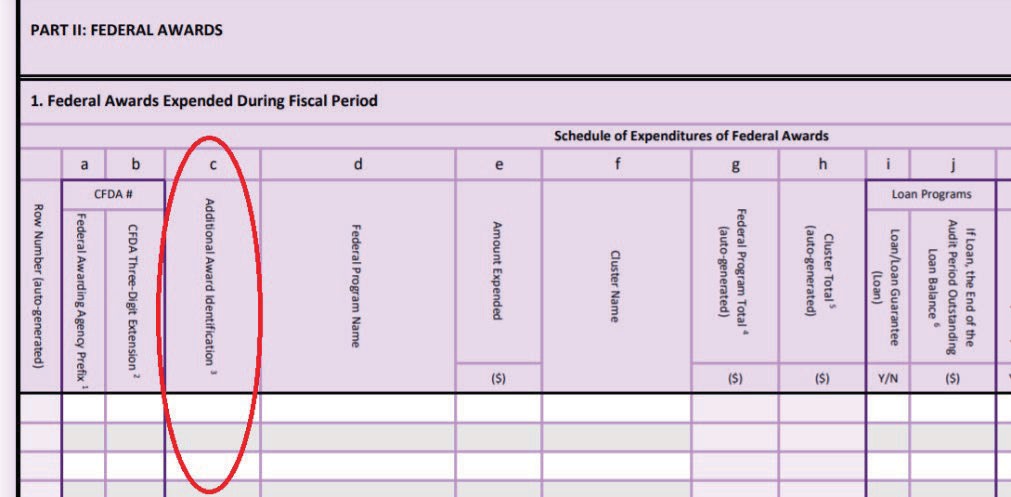 Example: A grantee listing the program “Higher Education Emergency Relief Fund – Student Aid Portion” (ALN 84.425E) on the SEFA would complete the Federal Awards page of the Data Collection Form in the following manner:Note: Please note the inclusion of “COVID-19, 84.425E” in column C for the COVID-19 Higher Education Emergency Relief Fund – Student Aid Portion subprogram.(Source: 2023 OMB Compliance Supplement, Part 4, Department of Education, ESF Introduction)US Department of Education Crosscutting InformationConsolidation of Administrative Funds (SEAs and LEAs)ESEA programs in this Supplement to which this section applies are Title I, Part A (84.010); MEP (84.011); CSP (84.282); 21st CCLC (84.287); Title III, Part A (84.365); Title II, Part A (84.367); and Title IV, Part A (84.424).This section also applies to ESSER, GEER, and EANS (84.425C, D, R, U, and V).State and local administrative funds [for ESSER, GEER, and EANS (84.425C, D, R, U, and V)] that are consolidated (as described in [Ed Cross-Cutting, “Activities Allowed or Unallowed – Consolidation of Administrative Funds (SEAs and LEAs”)) should be included in the audit universe and the total expenditures of the programs from which they originated for purposes of (1) determining Type A programs and (2) completing the Schedule of Expenditures of Federal Awards (SEFA). A footnote showing, by program, amounts of administrative funds consolidated is encouraged.Schoolwide Programs (LEAs)ESEA programs in this Supplement to which this section applies are Title I, Part A (84.010); MEP (84.011); Title III, Part A (84.365); Title II, Part A (84.367); and Title IV, Part A (84.424).This section also applies to IDEA (84.027 and 84.173) and CTE (84.048).Since schoolwide programs are not separate Federal programs, as defined in 2 CFR section 200.42, expenditures of Federal funds consolidated in schoolwide programs should be included in the audit universe and the total expenditures of the programs from which they originated for purposes of (1) determining Type A programs and (2) completing the SEFA. A footnote showing, by program, amounts consolidated in schoolwide programs is encouraged.Transferability (SEAs and LEAs)ESEA programs in this Supplement to which this section applies are Title II, Part A (84.367) and Title IV, Part A (84.424).Expenditures of funds transferred from one program to another (as described in III.A.3, “Activities Allowed or Unallowed – Transferability (SEAs and LEAs)”) should be included in the audit universe and total expenditures of the receiving program for purposes of (1) determining Type A programs, and (2) completing the SEFA. A footnote showing amounts transferred between programs is encouraged.Prima Facie Case Requirement for Audit FindingsSection 452(a)(2) of the General Education Provisions Act (20 USC 1234a(a)(2)) requires that ED officials establish a prima facie case when they seek recoveries of unallowable costs charged to ED programs. When the preliminary ED decision to seek recovery is based on an audit under 2 CFR Part 200, Subpart F, upon request, auditors will need to provide ED program officials audit documentation. For this purpose, audit documentation (part of which is the auditor’s working papers) includes information the auditor is required to report and document that is not already included in the reporting package.The requirement to establish a prima facie case for the recovery of funds applies to all programs administered by ED, with the exception of Impact Aid (Assistance Listing 84.041) and programs under the Higher Education Act (i.e., the Family Federal Education Loan Program (Assistance Listing 84.032) and the other ED programs covered in the Student Financial Assistance Cluster in Part 5 of the Supplement).(Source: 2023 OMB Compliance Supplement Department of Education Crosscutting Procedures)Part II – Pass through Agency and Grant Specific InformationProgram OverviewApplication AccessThe Ohio Department of Education (ODE) uses an online Funding Application (FA), known as the Comprehensive Continuous Improvement Plan (CCIP) to administer a number of federal programs (not all) under which subawards are made to Local Educational Agencies (LEAs).  The consolidated application (CA) is completed by the LEA and constitutes the LEA’s application for various federal programs.Also, see Additional Grants Management Guidance and Forms and ODE Grants Manual.(Source:  Ohio Department of Education Office of Federal and State Grants Management)Testing ConsiderationsCertification and Agreement for Funding under the Education Stabilization Fund Program Elementary and Secondary School Emergency Relief Fund (ESSER Fund) CARES Act, ESSER Fund and Covid-19 Updates contains guidance on LEA uses of funds, equitable services, accounting guidelines, flexibilities and FAQs.For more information about ESSER, please see the ESSER FAQ.In addition, CCIP Note 528 contains an updated chart of important deadlines, timelines and guidance for the closeout of State Fiscal Year 2023.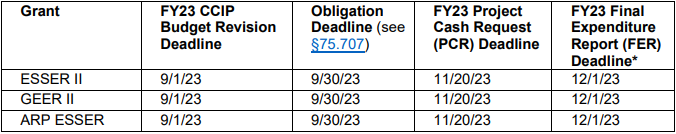 Consolidation of Administrative Funds and Coordination Services ProjectsThe Ohio Department of Education has not implemented and the CCIP is not setup for the consolidation of administrative funds or the coordination services projects for its ESEA programs. However, consolidation is permitted by ODE. (Source: Ohio Department of Education Office of Federal Programs)ReportingExample SEFA and Footnote shells, the “Single Audit SEFA 2023 Completeness Guide” and additional resources are available for AOS Staff on the Intranet and for IPAs on the IPA Resource Internet Page.Given the extraordinary challenges created by the COVID-19 pandemic, the US Department of Education (USED) is offering State educational agencies (SEAs) the opportunity to request waivers for fiscal flexibility for certain funds received under the Elementary and Secondary Education Act. Click here for the notice of the waiver and click here for the waiver template for states. Specifically, the USED is accepting waivers on the following:1. 	Expired January 2022: 15 percent carryover limitation for Fiscal Year (FY) 2021 Title I, Part A funds. This waiver would allow SEA to waiver more than once every three years, if necessary, the 15 percent carryover limitation in ESEA section 1127 for local educational agencies (LEAs) 2. 	Expired September 2022: Extend period of availability of certain FY 2020 funds until September 30, 2022. The funds available for this extension are those under the SEA’s consolidated State plan, including: Title I, Part A of the ESEA (Improving Basic Programs Operated by LEAs), including the portions of the SEA’s Title I, Part A award used to carry out section1003 school improvement, section 1003A direct student services, if applicable, and Title I, Part D, Subpart 2Title I, Part B of the ESEA (State Assessment Formula Grants)Title I, Part C of the ESEA (Education of Migratory Children)Title I, Part D, Subpart 1 of the ESEA (Prevention and Intervention Programs for Children and Youth Who Are Neglected, Delinquent, or At Risk)Title II, Part A of the ESEA (Supporting Effective Instruction)Title III, Part A of the ESEA (English Language Acquisition, Language Enhancement, and Academic Achievement)Title IV, Part A of the ESEA (Student Support and Academic Enrichment Grants)Title IV, Part B of the ESEA (21st Century Community Learning Centers)Title V, Part B, Subpart 2 of the ESEA (Rural and Low-Income School Program)McKinney-Vento Education for Homeless Children and Youth Program(Source: ODE CCIP Note #478)Part III – Applicable Compliance RequirementsA.  ACTIVITIES ALLOWED OR UNALLOWEDOMB Compliance RequirementsFor a cost to be allowable, it must (1) be for a purpose the specific award permits (tested in FACCR Section A) and (2) fall within 2 CFR Part 200, Subpart E Cost Principles (tested in FACCR Section B). These two criteria are roughly analogous to classifying a cost by both program/function and object. That is, the grant award generally prescribes the allowable program/function while 2 CFR Part 200, Subpart E prescribes allowable object cost categories and restrictions that may apply to certain object codes of expenditures.For example, could a government use an imaginary Homeland Security grant to pay OP&F pension costs for its police force?  To determine this, the client (and auditors) would look to the grant agreement to see if police activities (security of persons and property function cost classification) met the program objectives.  Then, the auditor would look to Subpart E (provisions for selected items of cost § 200.420-200.476) to determine if pension costs (an object cost classification) are permissible. (200.431(g) states they are allowable, with certain provisions, so we would need to determine if the auditee met the provisions.)  Both the client and the auditor should look at 2 CFR Part 200, Subpart E even if the grant agreement includes a budget by object code approved by the grantor agency.  Also, keep in mind that granting agencies have codified 2 CFR Part 200 and some agencies have been granted exceptions to provisions within 2 CFR Part 200.The specific requirements for activities allowed or unallowed are unique to each Federal program and are found in the federal statutes, regulations, and the terms and conditions of the Federal award pertaining to the program. (Source: 2023 OMB Compliance Supplement Part 3)Source of Governing RequirementsThe requirements for activities allowed or unallowed are contained in program legislation, Federal awarding agency regulations, and the terms and conditions of the award.(Source: 2023 OMB Compliance Supplement Part 3)Part 4 OMB Program Specific RequirementsUS Department of Education Program Specific InformationGovernors and SEAs must demonstrate that costs incurred by Governors, SEAs, and subrecipients are allowable under the relevant statutory and regulatory provisions, assurances, and Certification and Agreement, and consistent with the purpose of the ESF, which is “to prevent, prepare for, and respond to COVID-19.” The Outlying Areas must ensure that expenditures under ESF-SEA and ESF-Governor are consistent with the allowable uses of funds set forth in the signed Certification and Agreement and that expenditures under ARP-OA-SEA are consistent with the grant conditions and assurances attached to the ARP-OA SEA Grant Award Notification (GAN).1. 	Activities Alloweda. 	GEER Funds - Under section 18002(c) of the CARES Act and Section 312 of the CRRSA Act, GEER I and GEER II funds may be used to:Provide emergency support through grants to LEAs that the SEA deems have been most significantly impacted by coronavirus to support the ability of such LEAs to continue to provide educational services to their students and to support the on-going functionality of the LEA;Provide emergency support through grants to IHEs serving students within the State that the Governor determines have been most significantly impacted by coronavirus to support the ability of such institutions to continue to provide educational services and support the on-going functionality of the institution; andProvide support to any other institution of higher education, LEA, or education-related entity within the State that the Governor deems essential for carrying out emergency educational services to students for authorized activities described in section 18003(d)(1) of the CARES Act or the HEA, the provision of childcare and early childhood education, social and emotional support, and the protection of education-related jobs.b. 	ESF-Governor Funds -Governors in the Outlying Areas may use ESF-Governor funds to:Provide emergency support through grants to SEAs and, where applicable, to LEAs to address impacts of the coronavirus in elementary and secondary schools and to support the ability of these agencies to continue to provide educational services to their students and to support the ongoing functionality of the SEA and, where applicable, LEAs (note that SEAs may also subgrant funds received to LEAs);Provide emergency support through grants to IHEs to address the impacts of the coronavirus on IHEs and to support the ability of such institutions to continue to provide educational services and support the ongoing functionality of the institutions; andProvide support to any IHE, LEA, or education-related entity within the Outlying Area that the Governor deems essential for carrying out emergency educational services to students, the provision of childcare and early childhood education, social and emotional support, and the protection of education-related jobs.Governors may also use a reasonable and necessary amount of the ESF-Governor funds for administrative costs related to the allocation and management of the funds. Entities that receive ESF-Governor funds may also use a reasonable and necessary amount of the funds for administrative costs related to the management of the funds.c. 	CRRSA EANS and ARP EANS Funds - The CRRSA Act, Pub. L. No. 116260 (December 27, 2020) authorizes the CRRSA EANS program. A nonpublic school may apply to receive services and assistance from the SEA to address educational disruptions resulting from COVID-19 for:Supplies to sanitize, disinfect, and clean school facilities;Personal protective equipment (PPE);Improving ventilation systems, including windows or portable air purification systems;Training and professional development for staff on sanitization, the use of PPE, and minimizing the spread of infectious diseases;Physical barriers to facilitate social distancing;Other materials, supplies, or equipment to implement public health protocols, including guidelines and recommendations from the Centers for Disease Control for reopening and operation of school facilities to effectively maintain health and safety of students, educators, and other staff;Expanding capacity to administer coronavirus testing to effectively monitor and suppress the virus, to conduct surveillance and contact tracing activities, and to support other activities related to coronavirus testing for students, teachers, and staff;Educational technology (including hardware, software, connectivity, assistive technology, and adaptive equipment) to assist students, educators, and other staff with remote or hybrid learning;Redeveloping instructional plans, including curriculum development, for remote or hybrid learning or to address learning loss;Leasing sites or spaces to ensure safe social distancing;Reasonable transportation costs;Initiating and maintaining education and support services or assistance for remote or hybrid learning or to address learning loss; orReimbursement for the expenses of any services or assistance described above that a non-public school incurred on or after March 13, 2020, except for the following:Improvements to ventilation systems (including windows), except for portable air purification systems, which may be reimbursed.Any expenses reimbursed through a loan guaranteed under the Paycheck Protection Program (15 USC 636(a)) prior to December 27, 2020.Staff training and professional development on sanitization, the use of PPE, and minimizing the spread of COVID-19.Developing instructional plans, including curriculum development, for remote or hybrid learning or to address learning loss.Initiating and maintaining education and support services or assistance for remote or hybrid learning or to address learning loss.An SEA may provide these services or assistance directly to a nonpublic school or through a contract with an individual, association, agency, or organization.Control of funds for services or assistance provided to a non-public school under the CRRSA EANS program and title to materials, equipment, and property purchased with CRRSA EANS funds, must be in a public agency, and a public agency must administer such funds, services, assistance, materials, equipment, and property. In addition, all services or assistance provided under the CRRSA EANS program must be secular, neutral, and non-ideological.The above requirements also apply to the ARP EANS program except that under section 2002(b) of the ARP Act an SEA may not use ARP EANS funds to provide reimbursements to a non-public school for costs the school incurred to address the impact of COVID-19.d. 	ESSER FundsLEAs may use ESSER funds for a wide range of activities to address needs arising from the coronavirus pandemic. Section 18003(d) of the CARES Act provides a list of allowable LEA ESSER I activities. Section 313(3) of the CRRSA Act includes “additional” LEA allowable uses of funds under ESSER II, in particular addressing learning loss; preparing schools for reopening; and testing, repairing, and upgrading projects to improve air quality in school buildings; however, all of these uses already are permitted under the CARES Act even though not explicitly listed. Section 2001(e) of the ARP Act further expands LEA allowable uses of funds under ARP ESSER to include providing mental health supports, including through the implementation of evidence-based full-service community schools; and developing strategies and implementing public health protocols including, to the greatest extent practicable, policies in line with guidance from the Centers for Disease Control and Prevention (CDC) on reopening and operating schools to effectively maintain the health and safety of students, educators, and other staff. ED has clarified that SEAs, LEAs and schools may use funding under ESSER I, ESSER II, and ARP ESSER to support a very wide range of activities, including activities indirectly linked to the impact of COVID-19, as outlined in the ED Volume 2 COVID Handbook, available at https://www2.ed.gov/documents/coronavirus/reopening-2.pdf, provided such uses are consistent with statutory requirements and the Uniform Guidance in 2 CFR Part 200.LEAs may use ESSER funds to support:Any activity authorized by the ESEA of 1965, including the Native Hawaiian Education Act and the Alaska Native Educational Equity, Support, and Assistance Act (20 USC 6301 et seq.), the Individuals with Disabilities Education Act (20 USC 1400 et seq.) (“IDEA”), the Adult Education and Family Literacy Act (20 USC 1400 et seq.), the Carl D. Perkins Career and Technical Education Act of 2006 (20 USC 2301 et seq.) (“the Perkins Act”), or subtitle B of title VII of the McKinney-Vento Homeless Assistance Act (42 USC 11431 et seq.).Coordination of preparedness and response efforts of LEAs with State, local, tribal, and territorial public health departments, and other relevant agencies to improve coordinated responses among such entities to prevent, prepare for, and respond to coronavirus.Providing principals and others school leaders with the resources necessary to address the needs of their individual schools.Activities to address the unique needs of low-income children or students, children with disabilities, English learners, racial and ethnic minorities, students experiencing homelessness, and foster care youth, including how outreach and service delivery will meet the needs of each population.Developing and implementing procedures and systems to improve the preparedness and response efforts of LEAs.Training and professional development for staff of the LEA on sanitation and minimizing the spread of infectious diseases.Purchasing supplies to sanitize and clean the facilities of an LEA, including buildings operated by such agency.Planning for and coordinating during long-term closures, including for how to provide meals to eligible students, how to provide technology for online learning to all students, how to provide guidance for carrying out requirements under the IDEA (20 USC 1401 et seq.), and how to ensure other educational services can continue to be provided consistent with all Federal, State, and local requirements.Purchasing educational technology (including hardware, software, and connectivity) for students who are served by the LEA that aids in regular and substantive educational interaction between students and their classroom instructors, including low-income students and students with disabilities, which may include assistive technology or adaptive equipment.Providing mental health services and supports.Planning and implementing activities related to summer learning and supplemental afterschool programs, including providing classroom instruction or online learning during the summer months and addressing the needs of low-income students, students with disabilities, English learners, migrant students, students experiencing homelessness, and children in foster care.Addressing learning loss among students, including low-income students, children with disabilities, English learners, racial and ethnic minorities, students experiencing homelessness, and children and youth in foster care, of the local educational agency, including by—Administering and using high-quality assessments that are valid and reliable, to accurately assess students’ academic progress and assist educators in meeting students’ academic needs, including through differentiating instruction.Implementing evidence-based activities to meet the comprehensive needs of students.Providing information and assistance to parents and families on how they can effectively support students, including in a distance learning environment.Tracking student attendance and improving student engagement in distance education.School facility repairs and improvements to enable operation of schools to reduce risk of virus transmission and exposure to environmental health hazards, and to support student health needs.Inspection, testing, maintenance, repair, replacement, and upgrade projects to improve the indoor air quality in school facilities, including mechanical and non-mechanical heating, ventilation, and air conditioning systems, filtering, purification and other air cleaning, fans, control systems, and window and door repair and replacement.Developing strategies and implementing public health protocols including, to the greatest extent practicable, policies in line with guidance from the Centers for Disease Control and Prevention for the reopening and operation of school facilities to effectively maintain the health and safety of students, educators, and other staff.Other activities that are necessary to maintain the operation of and continuity of services in LEAs and continuing to employ existing staff of the LEA.Note: For comprehensive information about allowable uses of funds under ESSER and GEER, please see Frequently Asked Questions Elementary and Secondary School Emergency Relief (ESSER) Programs Governor’s Emergency Education Relief (GEER) available at ESSER-and-GEERUse-of-Funds-FAQs-December-7-2022-Update.pdf (ed.gov), including E-3.d permitting under very limited circumstances services to extend for a reasonable period beyond the end of the obligation and liquidation period.Note: An LEA that receives ESSER I funds under the CARES Act (Section 18005) must provide equitable services to students and teachers in the same manner as provided under section 1117 of Title I, Part A of the ESEA. ESSER II and ARP ESSER are not subject to the equitable services requirement; rather the CRRSA Act and ARP Act include the separate EANS programs to address the needs of non-public school students and teachers. For more information about the major similarities and differences between ESSER I and ESSER II, see the Fact Sheet for ESSER II, available at https://oese.ed.gov/files/2021/01/Final_ESSERII_Factsheet_1.5.21.pdf and differences among ESSER I, ESSERII and ARP ESSER available at: https://oese.ed.gov/files/2021/03/FINAL_ARP-ESSER-FACT-SHEET.pdf.e. 	ESF-SEA Funds – Not applicable to LEAsf. 	ARP-OA SEA Funds – Not applicable to LEAs (Source: 2023 OMB Compliance Supplement, Part 4, Department of Education, ESF Section 1 – Elementary and Secondary Education)US Department of Education Crosscutting Information a.	Consolidation of Administrative Funds (SEAs/LEAs)- ESEA programs in this Supplement to which this section applies are Title I, Part A (84.010); MEP (84.011); CSP (84.282); 21st CCLC (84.287); Title III, Part A (84.365); Title II, Part A (84.367); Title IV, Part A (84.424). This section also applies to ESSER, GEER, EANS, and the ESF Outlying Areas program (84.425A, C, D, H R, U, V, and X).An SEA may consolidate the amounts specifically made available to it for State administration under one or more ESEA programs (and such other programs as the ED secretary may designate) if the SEA can demonstrate that the majority of its resources are derived from non-Federal sources. An SEA must use consolidated administrative funds for authorized administrative activities of one or more of the consolidated programs. It may also use such funds for administrative activities designed to enhance the effective and coordinated use of funds under one or more of the programs included in the consolidation, such as coordination of ESEA programs with other Federal and non-Federal programs; the establishment and operation of peer review mechanisms; the dissemination of information regarding model programs and practices; and technical assistance (Section 8201 of ESEA (20 USC 7821)).An LEA may, with the approval of its SEA, consolidate and use for the administration of one or more ESEA programs not more than the percentage, established in each program, of the total available under those programs. An LEA may use consolidated funds for the administration of the consolidated programs and for uses at the school district and school levels comparable to those authorized for the SEA. An LEA that consolidates administrative funds may not use any other funds under the programs included in the consolidation for administration (Section 8203 of ESEA (20 USC 7823)).An SEA or LEA that consolidates administrative funds is not required to keep separate records of administrative costs for each individual program.Expenditures of consolidated administrative funds are allowable if they are for administrative costs that are allowable under any of the contributing programs (sections 8201(c) and 8203(e) of ESEA (20 USC 7821(c) and 7823(e))).See IV, “Other Information,” for guidance on the treatment of consolidated administrative funds for purposes of Type A program determination and presentation in the Schedule of Expenditures of Federal Awards (SEFA).b.	Schoolwide Programs (LEAs)- ESEA programs in this Supplement to which this section applies are Title I, Part A (84.010); MEP (84.011); 21st CCLC (84.287); Title III, Part A (84.365); Title II, Part A (84.367); and Title IV, Part A (84.424). This section also applies to ESSER & GEER (84.425C,D, and U), IDEA (84.027 and 84.173), and CTE (84.048).An eligible school participating under Title I, Part A may, in consultation with its LEA, use its Title I, Part A funds, along with funds provided from the above-identified programs, to upgrade the school’s entire educational program in a schoolwide program.See IV, “Other Information,” for guidance on the treatment of consolidated schoolwide funds for purposes of Type A program determination and presentation in the SEFA.c.	Transferability (SEAs and LEAs)- ESEA programs in this Supplement to which this section applies are: 21st CCLC (84.287) (for SEAs only), Title II, Part A (84.367), and Title IV, Part A (84.424).SEAs may transfer up to 100 percent of the non-administrative funds allocated for State-level activities from applicable programs to one or more of the other listed applicable programs, or to Title I, Part A (Assistance Listing 84.010); Title I, Part C (Assistance Listing 84.011); Title I, Part D (Assistance Listing 84.013); Title III, Part A (Assistance Listing 84.365A); and Title V, Part B (84.358). LEAs may transfer up to 100 percent of their allotments from an applicable program to the other listed applicable program, or to Title I, Part A (Assistance Listing 84.010); Title I, Part C (Assistance Listing 84.011); Title I, Part D (Assistance Listing 84.013); Title III, Part A (Assistance Listing 84.365A); and Title V, Part B (84.358).See III.G.3.b, “Matching, Level of Effort, Earmarking – Earmarking,” in this cross-cutting section, for additional testing related to transferability.See IV, “Other Information,” for guidance on the treatment of funds transferred under this provision for purposes of Type A program determination and presentation in the SEFA.d.	Small Rural Schools Achievement (SRSA) Alternative Uses of Funds Program- ESEA programs in this Supplement to which this section applies are Title II, Part A (84.367) and Title IV, Part A (84.424).LEAs that (a) have a total average daily attendance of fewer than 600 students, or serve only schools that are located in counties with a population density of fewer than ten persons per square mile; and (b) serve only schools that are designated rural (locale code of 41, 42, or 43) by the National Center for Education Statistics (NCES), or (with the concurrence of the SEA) are located in an area defined as rural by a governmental agency of the State may, after notifying the SEA, spend all or part of the funds received under the above programs for local activities authorized under one or more of the following five programs:Assistance Listing 84.010 Improving Basic Programs Operated by Local Educational Agencies (Title I, Part A)Assistance Listing 84.287 Twenty-First Century Community Learning Centers (Title IV, Part B)Assistance Listing 84.365 Language Instruction for English Learners and Immigrant Students (Title III)Assistance Listing 84.367 Supporting Effective Instruction (Title II, Part A)Assistance Listing 84.424 Student Support and Academic Enrichment (Title IV, Part A) (Section 5211(a)-(c) of ESEA (20 USC 7345(a)-(c))).See IV, “Other Information,” for guidance on the treatment of funds transferred under this provision for purposes of Type A program determination and presentation in the SEFA.(Source: 2023 OMB Compliance Supplement Department of Education Crosscutting Procedures)Additional Program Specific InformationAdd program specific requirements from:The individual grant application, agreement, and policies andFederal agency guidance not included in the compliance supplement (such as federal agency grant manuals, references to CFR, etc.)Be sure to indicate the source of your information. If no additional requirements are noted, indicate as such. LEA Uses of Funds: Ohio Non-Title I GEER Award Uses of Funds contains guidance on LEA (or other subrecipient) uses of funds and CARES Act, ESSER Fund and Covid-19 Updates contains guidance on LEA uses of funds, equitable services, accounting guidelines, flexibilities and FAQs.LEA Uses of Funds (See ESSER Fund Certification and Assurances, page 6 and Ohio Non-Title I GEER Award Uses of Funds) Below are excerpts: 1. 	Any activity authorized by the ESEA of 1965, including the Native Hawaiian Education Act and the Alaska Native Educational Equity, Support, and Assistance Act (20 U.S.C. 6301 et seq.), the Individuals with Disabilities Education Act (20 U.S.C. 1400 et seq.) (‘‘IDEA’’), the Adult Education and Family Literacy Act (20 U.S.C. 1400 et seq.), the Carl D. Perkins Career and Technical Education Act of 2006 (20 U.S.C. 2301 et seq.) (‘‘the Perkins Act’’), or subtitle B of title VII of the McKinney-Vento Homeless Assistance Act (42 U.S.C. 11431 et seq.)2. 	Coordination of preparedness and response efforts of local educational agencies with State, local, Tribal, and territorial public health departments, and other relevant agencies, to improve coordinated responses among such entities to prevent, prepare for, and respond to coronavirus 3. 	Providing principals and others school leaders with the resources necessary to address the needs of their individual schools4. 	Activities to address the unique needs of low-income children or students, children with disabilities, English learners, racial and ethnic minorities, students experiencing homelessness, and foster care youth, including how outreach and service delivery will meet the needs of each population5. 	Developing and implementing procedures and systems to improve the preparedness and response efforts of local educational agencies 6. 	Training and professional development for staff of the local educational agency on sanitation and minimizing the spread of infectious diseases7. 	Purchasing supplies to sanitize and clean the facilities of a local educational agency, including buildings operated by such agency8. 	Planning for and coordinating during long-term closures, including for how to provide meals to eligible students, how to provide technology for online learning to all students, how to provide guidance for carrying out requirements under the Individuals with Disabilities Education Act (20 U.S.C. 1401 et seq.) and how to ensure other educational services can continue to be provided consistent with all Federal, State, and local requirements9. 	Purchasing educational technology (including hardware, software, and connectivity) for students who are served by the local educational agency that aids in regular and substantive educational interaction between students and their classroom instructors, including low-income students and students with disabilities, which may include assistive technology or adaptive equipment10.	Providing mental health services and supports11.	Planning and implementing activities related to summer learning and supplemental afterschool programs, including providing classroom instruction or online learning during the summer months and addressing the needs of low income students, students with disabilities, English learners, migrant students, students experiencing homelessness, and children in foster care12.	Other activities that are necessary to maintain the operation of and continuity of services in local educational agencies and continuing to employ existing staff of the local educational agency(Source: ODE CCIP Document Library)Program funds may be used for Consolidation of Administrative Funds, Coordinated Services Projects, and/or Schoolwide Programs under Title I. Unneeded Program Funds may be transferred to certain other federal programs as detailed in Sections G and N of this FACCR.For additional ODE guidance related to implementation of the UG and written policy requirements, see Grants Management Guidance and ODE Grants Manual.(Source:  Ohio Department of Education Office of Federal and State Grants Management)Unallowable Activities:No Federal funding may be used for the acquisition of real property unless specifically permitted by the authorizing statute or implementing regulations for the program (2 CFR 200.311).(Source:  Ohio Department of Education Office of Federal and State Grants Management Assurances #18)Ohio Revised Code 3313.24 states, in part: The board of education of each local, exempted village or city school district shall fix the compensation of its treasurer which shall be paid from the general fund of the district. ODE considers all chief financial officers of educational entities, including but not limited to, non-profit corporations, community schools, colleges and universities to be similarly situated to treasurers of school districts. Regardless of any additional duties in managing Federal or State funds, Federal and state law prohibits treasurers from receiving a supplemental contract for managing Federal or State funds. (Source: ODE Treasurer Supplemental Contracts)TransferabilityTransfers between federal program funds that are covered by ESEA flexibility for federal purposes are allowable. Federal law takes precedence over State Laws and no Ohio Revised Code citations should be issued.Audit Objectives and Control TestingAudit ObjectivesObtain an understanding of internal control, assess risk, and test internal control as required by 2 CFR section 200.514(c).Determine whether Federal awards were expended only for allowable activities.(Source: 2023 OMB Compliance Supplement Part 3)Control Documentation and TestingSuggested Substantive Audit Procedures – ComplianceAudit Implications SummaryB.  ALLOWABLE COSTS/COST PRINCIPLESIntroduction2 CFR Part 200, Subpart E and Appendices III-VII establish principles and standards for determining allowable direct and indirect costs for Federal awards.  This section is organized into the following areas of allowable costs:  States and Local Government and Indian Tribe Costs (Direct and Indirect); State/Local Government Central Service Costs; and State Public Assistance Agency Costs.(Source: 2023 OMB Compliance Supplement Part 3)FACCR Section B includes five distinct testing sections, the first of which is always applicable.Cost Principles for States, Local Governments, and Indian Tribes – testing guidance and steps included in FACCR, not separate testing document.Auditors must evaluate if additional section(s) are applicable to their Entity, including sources reviewed to verify applicability. For additional sections, auditors must pull the testing section(s) into their working papers and test accordingly. Additional testing sections are located here for AOS auditors and here for IPA auditors.  	De Minimis Indirect Cost RateThis section must be tested if the Entity utilizes the de minimis indirect cost rate to charge indirect costs to the grant, whether as a recipient or subrecipient. Applicability Determination: Auditors must specify here if this section is applicable to the Entity and identify which sources were reviewed to make the determination.If applicable, testing documents: Link to testing documentsAllowable Costs – State/Local Government-wide Central Service CostsThis section must be tested if the Entity allocated costs to the grant using central service cost allocation plans (CAPs). Applicability Determination: Auditors must specify here if this section is applicable to the Entity and identify which sources were reviewed to make the determination.If applicable, testing documents: Link to testing documentsAllowable Costs – State Public Assistance Agency CostsThis section must be tested if the Entity charged state public assistance agency costs to the grant. State public assistance agency costs are defined as (1) all costs allocated or incurred by the State agency except expenditures for financial assistance, medical vendor payments, and payments for service and goods provided directly to program recipients and (2) normally charged to Federal awards by implementing the public assistance cost allocation plan (CAP).This may be applicable at the local level if local entities perform procedures to support the State compliance (For example, this may occur with JFS programs)Applicability Determination: Auditors must specify here if this section is applicable to the Entity and identify which sources were reviewed to make the determination.If applicable, testing documents: Link to testing documentsCost Principles for Nonprofit Organizations This section must be tested if the Entity is a nonprofit organization. Applicability Determination: Auditors must specify here if this section is applicable to the Entity and identify which sources were reviewed to make the determination.If applicable, testing documents: Link to testing documentsApplicability of Cost PrinciplesFor a cost to be allowable, it must (1) be for a purpose the specific award permits (tested in FACCR Section A) and (2) fall within 2 CFR Part 200, Subpart E Cost Principles (tested in FACCR Section B).  These two criteria are roughly analogous to classifying a cost by both program/function and object.  That is, the grant award generally prescribes the allowable program/function while 2 CFR 200, Subpart E prescribes allowable object cost categories and restrictions that may apply to certain object codes of expenditures.For example, could a government use an imaginary Homeland Security grant to pay OP&F pension costs for its police force?  To determine this, the client (and we) would look to the grant agreement to see if police activities (security of persons and property function cost classification) met the program objectives.  Then, the auditor would look to Subpart E (provisions for selected items of cost § 200.420-200.476) to determine if pension costs (an object cost classification) are permissible.  (200.431(g) states they are allowable, with certain provisions, so we would need to determine if the auditee met the provisions.)  Both the client and the auditor should look at 2 CFR Part 200, Subpart E even if the grant agreement includes a budget by object code approved by the grantor agency.  Also, keep in mind that granting agencies have codified 2 CFR Part 200 and some agencies have been granted exceptions to provisions within 2 CFR Part 200.The specific requirements for activities allowed or unallowed are unique to each Federal program and are found in the laws, regulations, and the provisions of the Federal award contracts or grant agreements pertaining to the program. The cost principles in 2 CFR Part 200, Subpart E (Cost Principles), prescribe the cost accounting requirements associated with the administration of Federal awards by:States, local governments and Indian tribesInstitutions of higher education (IHEs)Nonprofit organizationsAs provided in 2 CFR 200.101, the cost principles requirements apply to all Federal awards with the exception of grant agreements and cooperative agreements providing food commodities; agreements for loans, loan guarantees, interest subsidies, insurance; and programs listed in 2 CFR 200.101(e) (see Appendix I of this Supplement).  Federal awards administered by publicly owned hospitals and other providers of medical care are exempt from 2 CFR Part 200, Subpart E, but are subject to the requirements 45 CFR Part 75, Appendix IX, the Department of Health and Human Services (HHS) implementation of 2 CFR Part 200.  The cost principles applicable to a non-Federal entity apply to all Federal awards received by the entity, regardless of whether the awards are received directly from the Federal awarding agency or indirectly through a pass-through entity.  For this purpose, Federal awards include cost-reimbursement contacts under the Federal Acquisition Regulation (FAR).  The cost principles do not apply to Federal awards under which a non-Federal entity is not required to account to the Federal awarding agency or pass-through entity for actual costs incurred. Source of Governing RequirementsThe requirements for allowable costs/cost principles are contained in 2 CFR Part 200, Subpart E, program legislation, Federal awarding agency regulations, and the terms and conditions of the award.The requirements for the development and submission of indirect (facilities and administration (F&A)) cost rate proposals and cost allocation plans (CAPs) are contained in 2 CFR Part 200, Appendices III-VII as follows:  Appendix III to Part 200—Indirect (F&A) Const Identification and Assignment and Rate Determination for Institutions of Higher Education (IHEs)Appendix IV to Part 200—Indirect (F&A) Costs Identification and Assignment, and Rate Determination for Nonprofit OrganizationsAppendix V to Part 200—State/Local Government-Wide Central Service Cost Allocation PlansAppendix VI to Part 200—Public Assistance Cost Allocation PlansAppendix VII to Part 200—States and Local Government and Indian Tribe Indirect Cost ProposalsExcept for the requirements identified below under “Basic Guidelines,” which are applicable to all types of non-Federal entities, this compliance requirement is divided into sections based on the type of non-Federal entity. The differences that exist are necessary because of the nature of the non-Federal entity organizational structures, programs administered, and breadth of services offered by some non-Federal entities and not others.  (Source: 2023 OMB Compliance Supplement Part 3)Basic GuidelinesExcept where otherwise authorized by statute, costs must meet the following general criteria in order to be allowable under Federal awards;1.	Be necessary and reasonable for the performance of the Federal award and be allocable thereto under the principles in 2 CFR Part 200, Subpart E.2.	Conform to any limitations or exclusions set forth in 2 CFR Part 200, Subpart E or in the Federal award as to types or amount of cost items.3.	Be consistent with policies and procedures that apply uniformly to both federally financed and other activities of the non-Federal entity.4.	Be accorded consistent treatment. A cost may not be assigned to a Federal award as a direct cost if any other cost incurred for the same purpose in like circumstances has been allocated to the Federal award as an indirect cost.5.	Be determined in accordance with generally accepted accounting principles (GAAP), except, for State and local governments and Indian tribes only, as otherwise provided for in 2 CFR Part 200.6.	Not be included as a cost or used to meet cost-sharing or matching requirements of any other federally financed program in either the current or a prior period.7.	Be adequately documented. Selected Items of Cost2 CFR 200.420 - 200.476 provide the principles to be applied in establishing the allowability of certain items of cost, in addition to the basic considerations identified above.  These principles apply whether or not a particular item of cost is treated as a direct cost or indirect (F&A) cost.  Failure to mention a particular item of cost is not intended to imply that it is either allowable or unallowable; rather, determination of allowability in each case should be based on the treatment provided for similar or related items of cost and the principles described in 2 CFR 200.402 - 200.411.List of Selected Items of Cost Contained in 2 CFR Part 200(Source: 2023 OMB Compliance Supplement Part 3)Part 4 OMB Program Specific RequirementsUS Department of Education Program Specific InformationFor ESSER I, ESSER II, ARP ESSER, ESF I-SEA, ESF II-SEA, and ARP OASEA Funds, auditors should refer to the Cost Principles for States, Local Governments, and Indian Tribes.For GEER I, GEER II, ESF I-Governor, and ESF II-Governor Funds, a Governor (or the mayor of the District of Columbia) has broad discretion for awarding funds under these subprograms to States, local governments and Indian tribes, educational institutions, or nonprofit organizations. In order to determine which requirements, apply, auditors should examine how each respective Governor allocated the funds to subrecipients to determine which cost principles apply for each subrecipient.The requirements in the Uniform Guidance apply to expenditures of ESSER, ESF-SEA, and ARP-OA SEA funds, including the requirements related to documenting personnel expenses in 2 CFR section 200.430(i). This would mean, for example, that an LEA maintains the records it generally maintains for salaries and wages, including for employees in leave status as permitted under CARES Act Section 18003(d)(12), except that an LEA must maintain time distribution records (sometimes called “time and effort” reporting) if an individual employee is splitting their time between activities that may be funded under ESSER or GEER and activities that are not allowable under ESSER or GEER. However, there are very few situations when an employee of an LEA would perform multiple activities that are not allowable under ESSER or GEER, and thus would be required to maintain time distribution records, given that an LEA is authorized to use funds on “activities that are necessary to maintain the operation of and continuity of services in [an LEA] and continuing to employ existing staff of the [LEA]” in order to “prevent, prepare for, and respond to” the COVID-19 pandemic (Section 18003(d)(12)).CARES Act Section 18003(d)(12) and CRRSA Act Section 315 authorize grantees to continue to pay employees and Section 18002(c)(3) of the CARES Act allows LEAs, SEAs, IHEs, and other subrecipients to use funds to protect education-related jobs; the authority includes paying staff who are on leave because schools are closed due to COVID-19. Accordingly, ESSER and GEER funds may be used for that purpose even in the absence of a policy that specifically addresses these circumstances.(Source: 2023 OMB Compliance Supplement, Part 4, Department of Education, ESF Section 1 – Elementary and Secondary Education)US Department of Education Crosscutting Information Documentation of Employee Time and Effort (Consolidated Administrative Funds and Schoolwide Programs)ESEA programs in this Supplement to which this section applies are Title I, Part A (84.010); MEP (84.011); CSP (84.282); 21st CCLC (84.287); Title III, Part A (84.365); Title II, Part A (84.367); and Title IV, Part A (84.424). This section also applies to IDEA (84.027 and 84.173) (schoolwide programs only), CTE (84.048) (schoolwide programs only), and ESSER, GEER, and EANS (84.425C, D, R, U, and V) (consolidated administrative funds and schoolwide programs).Consolidated Administrative Funds: An SEA or LEA that consolidates Federal administrative funds is not required to keep separate records by individual program (Sections 8201(c) or 8203(e) of ESEA (20 USC 7821(c) or 7823(e))). The SEA or LEA may treat the consolidated administrative funds as a consolidated administrative cost objective.Time-and-effort requirements with respect to consolidated administrative funds vary under different circumstances.For an employee who works solely on the consolidated administrative cost objective, an SEA or LEA is not required to maintain records reflecting the distribution of the employee’s salary and wages among the programs included in the consolidation.For an employee who works in part on the consolidated administrative cost objective and in part on a Federal program whose administrative funds have not been consolidated or on activities funded from other revenue sources, an SEA or LEA must maintain time and effort distribution records in accordance with 2 CFR section 200.430(i)(1)(vii) that support the portion of time and effort dedicated to:The consolidated cost objective, andEach program or other cost objective supported by non- consolidated federal funds or other revenue sources.Schoolwide Programs – A schoolwide program school is permitted to consolidate federal funds with state and local funds to upgrade the entire educational program of the school. A school that consolidates federal funds with state and local funds in a consolidated schoolwide pool is not required to maintain separate records by program (Section 1114(a)(3)(C) of ESEA (20 USC 6314(a)(3)(C), 34 CFR section 200.29(d). If a schoolwide program school does not consolidate federal funds in a consolidated schoolwide pool, the school must keep separate records by program. (Guidance is contained in the publication entitled Title I Fiscal Issues: Maintenance of Effort; Comparability; Supplement, not Supplant; Carryover; Consolidating Funds in Schoolwide Programs; and Grantback Requirements (February 2008). This guidance is available at https://oese.ed.gov/files/2020/07/fiscalguid.pdf. Time-and-effort requirements in schoolwide program schools vary under different circumstances.If a school operating a schoolwide program consolidates federal, state, and local funds in a consolidated schoolwide pool, there is no distinction between staff paid with federal funds and staff paid with state or local funds. Under these circumstances, payment from the single consolidated schoolwide pool is sufficient to demonstrate that an employee works only on activities of the schoolwide program, and no other documentation is required.If a school operating a schoolwide program does not consolidate federal funds with state and local funds in a consolidated schoolwide pool, an employee who works, in whole or in part, on a federal program or cost objective must document time and effort as follows:For an employee who works solely on a single cost objective (e.g., a single federal program whose funds have not been consolidated or federal programs whose funds have been consolidated but not with state and local funds), an LEA is not required to maintain records reflecting the distribution of the employee’s salary and wages, including among the federal programs included in the consolidation, if applicable.For an employee who works on multiple activities or cost objectives (e.g., in part on a federal program whose funds have not been consolidated in a consolidated schoolwide pool and in part on federal programs supported with funds consolidated in a schoolwide pool or on activities that are not part of the same cost objective), an LEA must maintain time and effort distribution records in accordance with 2 CFR section 200.430(i)(1)(vii) that support the portion of time and effort dedicated to:The federal program or cost objective; andEach other program or cost objective supported by consolidated federal funds or other revenue sources.In a September 7, 2012, letter to Chief State School Officers, ED authorized SEAs to approve LEAs’ use of a substitute system for time- and-effort reporting for employees whose salaries are supported by multiple cost objectives, but who work on a predetermined schedule. ED also provided guidance to clarify the meaning of a “single cost objective.” For more detail, see Letter to Chief State School Officers on Granting Administrative Flexibility for Better Measures of Success (Sept. 7, 2012) (https://www2.ed.gov/policy/fund/guid/gposbul/time-and-effort-reporting.html). 2. 	Indirect CostsESEA programs in this Supplement to which a restricted indirect cost rate applies are Title I, Part A (84.010); MEP (84.011); 21st CCLC (84.287); Title III, Part A (84.365); Title II, Part A (84.367); and Title IV, Part A (84.424).This section also applies to Adult Education (84.002); IDEA (84.027 and 84.173); CTE (84.048); and IDEA, Part C (84.181).A “restricted” indirect cost rate (RICR) must be used for programs administered by state and local governments and their governmental subgrantees that have a statutory requirement prohibiting the use of federal funds to supplant nonfederal funds. The programs listed above in this section have a non-supplanting requirement and therefore must have a restricted indirect cost rate.Nongovernmental grantees or subgrantees administering such programs have the option of using the RICR, or an indirect cost rate of 8 percent, unless ED determines that the RICR would be lower.The formula for a restricted indirect cost rate is:RICR = (General management costs + Fixed costs) / (Other expenditures). General management costs are costs of activities that are for the direction and control of the grantee’s (or subgrantee’s) affairs that are organization wide, such as central accounting services, payroll preparation and personnel management. For state and local governments, the general management indirect costs consist of (1) allocated Statewide Central Service Costs approved by the Department of Health and Human Services in a formal Statewide Cost Allocation Plan (SWCAP) as “Section I” costs and (2) departmental indirect costs. The term “general management” as it applies to departmental indirect costs does not include expenditures limited to one component or operation of the grantee. Specifically excluded from general management costs are the following costs that are reclassified and included in the “other expenditures” denominator:Divisional administration that is limited to one component of the grantee;The governing body of the grantee;Compensation of the chief executive officer of the grantee;Compensation of the chief executive officer of any component of the grantee; andOperation of the immediate offices of these officers.Also excluded from the SWCAP Section I indirect costs are any occupancy and maintenance type costs as described in 34 CFR section 76.568. However, because these costs are allocated and not incurred at the departmental level, they do not require reclassification to the “other expenditure” denominator.Fixed costs are contributions to fringe benefits and similar costs associated with salaries and wages that are charged as indirect costs, including retirement, social security, pension, unemployment compensation, and insurance costs.Other expenditures are the grantee’s total expenditures for its federally and non- federally funded activities, including directly charged occupancy and space maintenance costs (as defined in 34 CFR section 76.568), and the costs related to the chief executive officer of the grantee or any component of the grantee and its offices. Excluded are general management costs, fixed costs, subgrants, capital outlays, debt service, fines and penalties, contingencies, and election expenses (except for elections required by federal statute).Occupancy and space maintenance costs associated with functions that are not organization-wide must be included with other expenditures in the indirect cost formula. These costs may be charged directly to affected programs only to the extent that statutory supplanting prohibitions are not violated. This reimbursement must be approved in advance by ED. Specific occupancy and space maintenance costs may be charged directly only to programs affected by the restricted rate calculation if charging for such costs is approved in advance by ED (34 CFR section 76.568(c)).Indirect costs charged to a grant are determined by applying the RICR to total direct costs of the grant minus capital outlays, subgrants, and other distorting or unallowable items as specified in the grantee’s indirect cost rate agreement.The other ED programs (those not having a statutory non-supplant requirement) that allow indirect costs do not require a restricted rate and should follow the cost principles in 2 CFR Part 200, Subpart E (34 CFR sections 76.560 and 76.563-76.569).Unallowable Direct Costs to ProgramsOfficials from ED have noted that some entities have charged costs in the following areas which were determined to be unallowable as specified in the indicated references. Auditors should be alert that if any such costs are charged, charges must be consistent with provisions of 2 CFR Part 200, Subpart E or as applicable.Separation leave costs (2 CFR section 200.431(b)).Severance costs (2 CFR section 200.431(i)).Post-retirement health benefit (PRHB) costs (2 CFR section 200.431(h)).Unallowable Costs to Programs (Direct or Indirect)Officials from ED have noted that, in cases where grantees rent or lease buildings or equipment from an affiliate organization, the costs associated with the lease or rental agreement can be excessive. The auditor should be alert to the fact that the measure of allowability in such “less-than-arms-length-relationships” is not fair market value, but rather the “costs of ownership” standard as referenced in 2 CFR section 200.465(c).(Source: 2023 OMB Compliance Supplement Department of Education Crosscutting Procedures)Written Procedure Requirements:2 CFR 200.302(b)(7) requires written procedures for determining the allowability of costs in accordance with Subpart E-Cost Principles of this part and the terms and conditions of the Federal award.2 CFR 200.430 states that costs of compensation are allowable to the extent that they satisfy the specific requirements of this part, and that the total compensation for individual employees: (1) Is reasonable for the services rendered and conforms to the established written policy of the non-Federal entity consistently applied to both Federal and non-Federal activities; (2) Follows an appointment made in accordance with a non-Federal entity's laws and/or rules or written policies and meets the requirements of Federal statute, where applicable; and (3) Is determined and supported as provided in paragraph (i) of this section, Standards for Documentation of Personnel Expenses, when applicable.2 CFR 200.431 requires established written leave policies if the entity intends to pay fringe benefits. 2 CFR 200.464(a)(2) requires reimbursement of relocation costs to employees be in accordance with an established written policy must be consistently followed by the employer. 2 CFR 200.475 requires reimbursement and/or charges to be consistent with those normally allowed in like circumstances in the non-Federal entity's non-federally funded activities and in accordance with non-Federal entity's written travel reimbursement policies. Additional Program Specific InformationAdd program specific requirements from:The individual grant application, agreement, and policies andFederal agency guidance not included in the compliance supplement (such as federal agency grant manuals, references to CFR, etc.)Be sure to indicate the source of your information. If no additional requirements are noted, indicate as such. ODE uses a CCIP functionality designed to verify that there is a correct approved restricted indirect cost rate during the budget process.  When an original budget (Rev 0) or a budget revision is done, a budget error message will appear if the district’s budget for indirect costs under object code 800 – function indirect cost, without an approved indirect cost rate, or if the budgeted indirect costs exceed the approved rate.  Due to timing, the previous years approved indirect cost rate may be loaded as a placeholder to allow grantees to budget at the beginning of the fiscal year.  Once the current years indirect cost rate is approved, an update is made in the system to load the current years approved rate and grantees adjust the budgeted amount when they submit their next budget revision.  (Source: ODE CCIP Note #331 - https://ccip.ode.state.oh.us/documentlibrary/ViewDocument.aspx?DocumentKey=79206) Time and EffortFederal regulation requires that all employees who are paid with federal funds, in full or in part, retain specific documentation to demonstrate the amount of time personnel spent on grant activities (Time and Effort records). (Source: ODE Grants Manual, Page 10)Under 2 CFR 200.430 Time and Effort is principles based and requires written policies establishing Time and Effort documentation and procedures. ODE approved a substitute system of time-and-effort reporting in their memo dated 3/17/2014:  2014-002-ODE-Time-and-Effort-Guidance-03-17-14. This policy was revised in June 2016.For the most updated grants guidance, please visit the Grants Administration webpage. Grants Administration | Ohio Department of Education(Source: ODE Grants Manual, Page 21-22)TransferabilityTransfers between federal program funds that are covered by ESEA flexibility for federal purposes are allowable. Federal law takes precedence over State Laws and no Ohio Revised Code citations should be issued.Cost Principles for States, Local Governments and Indian TribesOMB Compliance RequirementsDirect CostsDirect costs are those costs that can be identified specifically with a particular final cost objective, such as a federal award or other internally or externally funded activity, or that can be directly assigned to such activities relatively easily with a high degree of accuracy.Costs incurred for the same purpose in like circumstances must be treated consistently as either direct or indirect costs.Indirect CostsAllocation of Indirect Costs and Determination of Indirect Cost RatesThe specific methods for allocating indirect costs and computing indirect cost rates are as follows:Simplified Method – This method is applicable where a governmental unit’s department or agency has only one major function, or where all its major functions benefit from the indirect cost to approximately the same degree. The allocation of indirect costs and the computation of an indirect cost rate may be accomplished through simplified allocation procedures described in 2 CFR Part 200, Appendix VII, paragraph C.2.Multiple Allocation Base Method – This method is applicable where a governmental unit’s department or agency has several major functions that benefit from its indirect costs in varying degrees. The allocation of indirect costs may require the accumulation of such costs into separate groupings which are then allocated individually to benefiting functions by means of a base which best measures the relative degree of benefit. (For detailed information, refer to 2 CFR Part 200, Appendix VII, paragraph C.3.)Special Indirect Cost Rates – In some instances, a single indirect cost rate for all activities of a department or agency may not be appropriate. Different factors may substantially affect the indirect costs applicable to a particular program or group of programs (e.g., the physical location of the work, the nature of the facilities, or level of administrative support required). (For the requirements for a separate indirect cost rate, refer to 2 CFR Part 200, Appendix VII, paragraph C.4.)Cost Allocation Plans – In certain cases, the cognizant agency for indirect costs may require a state or local government o unit’s department or agency to prepare a CAP instead of an ICRP. These are infrequently occurring cases in which the nature of the department or agency’s federal awards makes impracticable the use of a rate to recover indirect costs. A CAP required in0 such cases consists of narrative descriptions of the methods the department or agency uses to allocate indirect costs to programs, awards, or other cost objectives. Like an ICRP, the CAP either must be submitted to the cognizant agency for indirect cost for review, negotiation, and approval, or retained on file for inspection during audits.Submission RequirementsSubmission requirements are identified in 2 CFR Part 200, Appendix VII, paragraph D.1. All departments or agencies of a governmental unit claiming indirect costs under federal awards must prepare an ICRP and related documentation to support those costs.A state/local department or agency or Indian tribe that receives more than $35 million in direct federal funding must submit its ICRP to its cognizant agency for indirect costs. Other state/local government departments or agencies that are not required to submit a proposal to the cognizant agency for indirect costs must develop an ICRP in accordance with the requirements of 2 CFR Part 200 and maintain the proposal and related supporting documentation for audit.Where a government receives funds as a subrecipient only, the pass-through entity will be responsible for the indirect cost rate used (2 CFR section 200.331(a)(4)).Each Indian tribe desiring reimbursement of indirect costs must submit its ICRP to the DOI (its cognizant agency for indirect costs).ICRPs must be developed (and, when required, submitted) within 6 months after the close of the governmental unit’s fiscal year, unless an exception is approved by the cognizant agency for indirect costs.Documentation and Certification RequirementsThe documentation and certification requirements for ICRPs are included in 2 CFR Part 200, Appendix VII, paragraphs D.2 and 3, respectively. The proposal and related documentation must be retained for audit in accordance with the record retention requirements contained in 2 CFR section 200.333(f).Cognizant Agency for Indirect Costs 2 CFR Part 200, Appendix V, paragraph F, provides the guidelines to use when determining the Federal agency that will serve as the cognizant agency for indirect costs for States, local governments, and Indian tribes.  References to the “cognizant agency for indirect costs” are not equivalent to the cognizant agency for audit responsibilities, which is defined in 2 CFR 200.1_Cognizant_Agency. For indirect cost rates and departmental indirect cost allocation plans, the cognizant agency is generally the Federal agency with the largest value of direct Federal awards (excluding pass-through awards) with a governmental unit or component, as appropriate.  In general, unless different arrangements are agreed to by the concerned Federal agencies or described in 2 CFR Part 200, Appendix V, paragraph F, the cognizant agency for central service cost allocation plans is the Federal agency with the largest dollar value of total Federal awards (including pass-through awards) with a governmental unit.  Once designated as the cognizant agency for indirect costs, the Federal agency remains so for a period of 5 years.  In addition, 2 CFR Part 200, Appendix V, paragraph F, lists the cognizant agencies for certain specific types of plans and the cognizant agencies for indirect costs for certain types of governmental entities.  For example, HHS is cognizant for all public assistance and State-wide cost allocation plans for all States (including the District of Columbia and Puerto Rico), State and local hospitals, libraries, and health districts and the Department of the Interior (DOI) is cognizant for all Indian tribal governments, territorial governments, and State and local park and recreational districts.  (Source: 2023 OMB Compliance Supplement Part 3)Audit Objectives and Control Tests: Allowable Costs –– Direct and Indirect CostsThe individual State/local government/Indian tribe departments or agencies (also known as “operating agencies”) are responsible for the performance or administration of Federal awards.  In order to receive cost reimbursement under Federal awards, the department or agency usually submits claims asserting that allowable and eligible costs (direct and indirect) have been incurred in accordance with 2 CFR Part 200, Subpart E.The indirect cost rate proposal (ICRP) provides the documentation prepared by a State/local government/Indian tribe department or agency to substantiate its request for the establishment of an indirect cost rate.  The indirect costs include (1) costs originating in the department or agency of the governmental unit carrying out Federal awards, and (2) for States and local governments, costs of central governmental services distributed through the State/local government-wide central service CAP that are not otherwise treated as direct costs.  The ICRPs are based on the most current financial data and are used to either establish predetermined, fixed, or provisional indirect cost rates or to finalize provisional rates (for rate definitions refer to 2 CFR Part 200, Appendix VII, paragraph B).(Source: 2023 OMB Compliance Supplement Part 3)Audit ObjectivesObtain an understanding of internal control, assess risk, and test internal control as required by 2 CFR section 200.514(c).Audit Objectives: Direct CostsDetermine whether the organization complied with the provisions of 2 CFR Part 200 as follows:Direct charges to federal awards were for allowable costs.Unallowable costs determined to be direct costs were included in the allocation base for the purpose of computing an indirect cost rate.Audit Objectives: Indirect CostsDetermine whether the governmental unit complied with the provisions of 2 CFR Part 200 as follows:Charges to cost pools used in calculating indirect cost rates were for allowable costs.The methods for allocating the costs are in accordance with the cost principles, and produce an equitable and consistent distribution of costs (e.g., all activities that benefit from the indirect cost, including unallowable activities, must receive an appropriate allocation of indirect costs).Indirect cost rates were applied in accordance with negotiated indirect cost rate agreements (ICRA).For State/local departments or agencies that do not have to submit an ICRP to the cognizant agency for indirect costs (those that receive less than $35 million in direct Federal awards), indirect cost rates were applied in accordance with the ICRP maintained on file.(Source: 2023 OMB Compliance Supplement Part 3)Additional Control Test Objectives for Written ProceduresWhen documenting and identifying the key control(s) in place to address the compliance requirement, consider if the client has written procedures to document the control process.  UG requires written policies for the requirements outlined in 2 CFR 200.302(b)(7), 2 CFR 200.430, 2 CFR 200.431, 2 CFR 200.464(a)(2), and 2 CFR 200.475.Document whether the non-federal entity established written procedures consistent with the following requirements:2 CFR 200.302(b)(7) for determining the allowability of costs in accordance with Subpart E-Cost Principles. 2 CFR 200.430 for allowability of compensation costs. 2 CFR 200.431 for written leave policies. 2 CFR 200.464(a)(2) for reimbursement of relocation costs. 2 CFR 200.475 for travel reimbursements. It is auditor judgment how to report instances where the entity either lacks having a written policy or their written policy is insufficient to meet the requirements of 2 CFR 200.302(b)(7), 2 CFR 200.430, 2 CFR 200.431, 2 CFR 200.464(a)(2), and 2 CFR 200.475.While auditors would normally use a written policy as the basis for the compliance control, there could be other key controls in place to ensure program compliance. The lack of a policy would be noncompliance, which could rise to the level of material noncompliance and even a control deficiency (SD / MW) if there were underlying internal control deficiencies. If there are key controls in place operating effectively, AOS auditors would report the lack of the required UG policy as a management letter citation.  However, in subsequent audits, evaluate if the noncompliance should be elevated if not adopted.  Written policies aid in consistency and adherence to requirements strengthening internal control processes.Control Documentation and TestingSuggested Substantive Audit Procedures – Compliance – Direct and Indirect CostsAudit Implications SummaryF.  EQUIPMENT AND REAL PROPERTY MANAGEMENTAdditional guidance regarding applicability determinations is included in the Suggested Audit Procedures.OMB Compliance RequirementsEquipment Management – Grants and Cooperative AgreementsEquipment means tangible personal property, including information technology systems, having a useful life of more than one year and a per-unit acquisition cost which equals or exceeds the lesser of the capitalization level established by the non-Federal entity for financial statement purposes or $5,000 (2 CFR 200.1_Equipment). Title to equipment acquired by a non-Federal entity under grants and cooperative agreements vests in the non-Federal entity subject to certain obligations and conditions (2 CFR 200.313(a)).  Non-Federal Entities Other than StatesNon-Federal entities other than States must follow 2 CFR 200.313(c) through (e) which require that:Equipment, including replacement equipment, be used in the program or project for which it was acquired as long as needed, whether or not the project or program continues to be supported by the Federal award or, when appropriate, under other Federal awards; however, the non-Federal entity must not encumber the equipment without prior approval of the Federal awarding agency (2 CFR 200.313(c) and (e)).Property records must be maintained that include a description of the property, a serial number or other identification number, the source of funding for the property (including the Federal award identification number), who holds title, the acquisition date, cost of the property, percentage of Federal participation in the project costs for the Federal award under which the property was acquired, the location, use and condition of the property, and any ultimate disposition data including the date of disposal and sales price of the property (2 CFR 200.313(d)(1)). A physical inventory of the property must be taken and the results reconciled with the property records at least once every 2 years (2 CFR 200.313(d)(2)). A control system must be developed to ensure adequate safeguards to prevent loss, damage, or theft of the property.  Any loss, damage, or theft must be investigated (2 CFR 200.313(d)(3)).Adequate maintenance procedures must be developed to keep the property in good condition (2 CFR 200.313(d)(4)).  If the non-Federal entity is authorized or required to sell the property, proper sales procedures must be established to ensure the highest possible return (2 CFR 200.313(d)(5)).7.	When original or replacement equipment acquired under a Federal award is no longer needed for a Federal program (whether the original project or program or other activities currently or previously supported by the Federal government), the non-Federal entity must request disposition instructions from the Federal awarding agency if required by the terms and conditions of the award.  Items of equipment with a current per-unit fair market value of $5,000 or less may be retained, sold, or otherwise disposed of with no further obligation to the Federal awarding agency.  If the Federal awarding agency fails to provide requested disposition instructions within 120 days, items of equipment with a current per-unit fair market value in excess of $5,000 may be retained or sold.  The Federal awarding agency is entitled to the Federal interest in the equipment, which is the amount calculated by multiplying the current market value or sale proceeds by the Federal agency’s participation in total project costs (2 CFR 200.313(e).OMB Note:  Intangible property that is acquired under a Federal award, rather than developed or produced under the award, is subject the requirements of 2 CFR 200.313(e) regarding disposition (2 CFR 200.315(a)).Real Property Management -- Grants and Cooperative AgreementsTitle to real property acquired or improved by non-Federal entities under grants and cooperative agreements vests in the non-Federal entity subject to the obligations and conditions specified in 2 CFR 200.311 (2 CFR 200.311(a)).  Real property will be used for the originally authorized purpose as long as needed for that purpose, during which time the non-Federal entity must not dispose of or encumber title to or other interests in the real property (2 CFR 200.311(b)).When real property is no longer needed for the originally authorized purpose, the non-Federal entity must obtain disposition instructions from the Federal awarding agency or the pass-through entity, as applicable.  When real property is sold, sales procedures must be followed that provide for competition to the extent practicable and result in the highest possible return. If sold, non-Federal entities must compensate the Federal awarding agency for the portion of the net sales proceeds that represents the Federal agency’s interest in the real property, which is the amount calculated by multiplying the current market value or sale proceeds by the Federal agency’s participation in total project costs. If the property is retained, the non-Federal entity must compensate the Federal awarding agency for the Federal portion of the current fair market value of the property. Disposition instructions may also provide for transfer of title to the Federal awarding agency or a designated third party, in which case the non-Federal entity is entitled to the non-Federal interest in the property, which is calculated by multiplying the current market value or sale proceeds by the non-Federal entity’s share in total project costs (2 CFR 200.311(c)(3)). Equipment and Real Property Management – Cost-Reimbursement Contracts Under the Federal Acquisition Regulation (FAR)Equipment and real property management requirements for cost-reimbursement contracts are specified in the FAR clause at 48 CFR 52.245-1. Federal government property as defined in the FAR includes both equipment and real property. Title to Federal government property acquired by a non-Federal entity normally vests in the Federal government, unless otherwise noted in the contract terms and conditions.  The FAR requires:A system of internal controls to manage (control, use, preserve, protect, repair, and maintain) Federal government property and a process to enable the prompt recognition, investigation, disclosure and reporting of loss of Federal government property.  Federal government property must be used for performing the contract for which it was acquired unless otherwise provided for in the contract or approved by the Federal awarding agency.  Property records must be maintained and include the name, part number and description, and other elements as necessary and required in accordance with the terms and conditions of the contract, quantity received, unit acquisition cost, unique-item identifier, accountable contract number, location, disposition, and posting reference and date of transaction.A physical inventory must be periodically performed, recorded, and disclosed. Except as provided for in the contract, the non-Federal entity must not dispose of inventory until authorized by the Federal awarding agency.  The non-Federal entity may purchase the property at the unit acquisition cost if desired or make reasonable efforts to return unused property to the appropriate supplier at fair market value.  Source of Governing Requirements The requirements for equipment and real property are contained in 2 CFR 200.313 (equipment), 2 CFR 200.311 (real property), 48 CFR 52.245-1 (equipment and real property), program legislation, Federal awarding agency regulations, and the terms and conditions of the Federal award.(Source: 2023 OMB Compliance Supplement Part 3)Part 4 OMB Program Specific RequirementsConsistent with 2 CFR section 200.311 (real property), section 200.313 (equipment), and section 200.439 (equipment and other capital expenditures), ESF (with the exception of CRRSA EANS: 84.425R & ARP EANS: 84.425V) funds may be used for these purposes. Specifically, recipients and subrecipients may use ESF funds to purchase equipment. Capital expenditures for general and special purpose equipment purchases are subject to prior approval by ED or the pass-through entity. In addition, with prior approval by the ED or the pass-through entity, recipients and subrecipients may also use ESF funds to purchase real property, perform construction or minor remodeling, and for improvements to land, buildings, or equipment that meet the overall purpose of the ESF program, which is “to prevent, prepare for, and respond to” the COVID-19 pandemic.If Governors (or the Mayor of the District of Columbia), SEAs, and subrecipients propose to use ESF funds for construction, they must comply with any applicable requirements in 34 CFR section 76.600 and 34 CFR sections 75.600–75.617. Approved construction projects must also comply with all applicable Uniform Guidance requirements, as well as ED’s regulations regarding construction, that may be applicable, at 34 CFR section 76.600.Please note that recipients and subrecipients may use ESF funds for minor remodeling without triggering the Department’s construction regulations in 34 CFR section 76.600 and 34 CFR sections 75.600–75.617. Minor remodeling means minor alterations in a previously completed building. The term also includes the extension of utility lines, such as water and electricity, from points beyond the confines of the space in which the minor remodeling is undertaken but within the confines of the previously completed building. The term does not include building construction, structural alterations to buildings, building maintenance, or repairs. See 34 CFR Part 77.1(b). For more information on requirements and flexibilities with regard to utilizing ESF funds for construction please see: https://oese.ed.gov/files/2021/06/HVAC_Use-of-funds-F06-17-2021.pdf and https://oese.ed.gov/files/2021/06/ARP-ESSER-Plan-Office-Hours-6.3.21.pdf. Any purchases with ESF funds in this category are subject to applicable inventory control, log maintenance, and disposition requirements consistent with Part 3, Section F, “Equipment/Real Property Management” of the Compliance Supplement.Governors, SEAs, and subrecipients must receive prior approval for capital expenditures for equipment acquisition or improvements to land, buildings, or equipment.For capital equipment or improvements to land, buildings, or equipment that were purchased with grant funds, the Governor (or mayor of the District of Columbia) or SEA must receive prior approval from ED.For capital equipment or improvements to land, buildings, or equipment that were purchased with grant funds, the Governor or SEA, as the pass-through entity, must provide prior approval to subrecipients.For construction, the pass-through entity must have considered applicable ED construction requirements as part of the pass-through entity’s prior approval process for construction. For example, if an LEA proposed renovating a school building to increase the filters or ventilation to its HVAC system, the pass-through entity must ensure compliance with applicable construction regulations (such as 34 CFR 75.609 (Safety and Health standards) and 75.616 (Energy Conservation))?(Source: 2023 OMB Compliance Supplement, Part 4, Department of Education, ESF Section 1 – Elementary and Secondary Education)Additional Program Specific InformationAdd program specific requirements from:The individual grant application, agreement, and policies andFederal agency guidance not included in the compliance supplement (such as federal agency grant manuals, references to CFR, etc.)Be sure to indicate the source of your information. If no additional requirements are noted, indicate as such. Fact Sheet for Repurposing Federal Equipment and SuppliesODE GEER FAQ(Source: CCIP Document Library)Question A-16 of the U.S. Department of Education’s Frequently Asked Questions for ESSER and GEER states, in part:Prior Approval. In addition to pre-award costs discussed above, the Uniform Guidance at 2 CFR § 200.407 requires prior written approval from either the Department or the State (Governor or SEA, as applicable) for certain costs, such as the purchase of real property; equipment and other capital expenditures; entertainment costs; and travel costs.Further, question 1 of the U.S. Department of Education’s ESSER and GEER Frequently Asked Questions: Use of Funds for Student Transportation states, in part: 1. May an SEA or LEA use ESSER or GEER funds to provide transportation for students to and from school?Yes. Supporting or providing transportation services for students is an allowable use of funds under ESSER and GEER as long as the need is related to COVID-19 (e.g., to support daily attendance at school to address the impact of lost instructional time) and the cost is reasonable and necessary. This could include, but is not limited to, transportation services provided directly by the school district; the cost of public transportation services (e.g., bus or subway fare); taxis, rideshare apps, or other driving services; or compensation to parents for providing transportation services for their children. Auditors should bear in mind that the purchase of equipment, including busses, is allowable under ESSER so long as the School can show the purchase is necessary, reasonable, and allocable; however, prior approval by ODE is necessary. Further, procurement rules would also need to be considered, including the evaluation required under UG to determine if more cost effective options could be available.  ODE’s Office of Grant Management clarified that the CCIP application, and additional information required to be submitted for capital purchases, is their method for providing ‘prior approval.’  ODE asks necessary follow-up questions regarding capital purchases during the budget review process in CCIP. Beginning with ESSER II funding, ODE added a secondary batch of assurances specifically related to capital expenditures which is required to be completed when a budget includes capital expenditures. The CCIP Budget and CCIP Budget Details provide evidence that capital purchases were included in the budget for ODE’s approval. Further details may also be included within the CCIP History Log (note that CCIP History Log details are not available to auditors and must be requested from the School). (Sources: U.S. Department of Education’s Frequently Asked Questions for ESSER and GEER, U.S. Department of Education’s ESSER and GEER Frequently Asked Questions: Use of Funds for Student Transportation, Ohio Department of Education Office of Grant Management, and CFAE)No Federal funding may be used for the acquisition of real property unless specifically permitted by the authorizing statute or implementing regulations for the program (2 CFR 200.311).(Source:  Ohio Department of Education Office of Federal and State Grants Management Assurances #18)Per Federal guidelines, Computing devices under $5,000 are considered Instructional Supplies; however, ODE still recommends adding them to District inventory listings.  Districts may have more stringent policies.(Source: Ohio Department of Education Office of Grant Management)Audit Objectives and Control TestingAudit Objectives1.	Obtain an understanding of internal control, assess risk, and test internal control as required by 2 CFR section 200.514(c).2.	Determine whether the non-federal entity maintains proper records for equipment and adequately safeguards and maintains equipment.3.	Determine whether disposition or encumbrance of any equipment or real property acquired or improved under federal awards is in accordance with federal requirements and that the federal awarding agency was properly compensated for its portion of any property sold or converted to non-federal use.(Source: 2023 OMB Compliance Supplement Part 3)Control Documentation and TestingSuggested Substantive Audit Procedures – ComplianceAudit Implications SummaryL.  REPORTINGOMB Compliance RequirementsFinancial ReportingRecipients must use the standard financial reporting forms or such other forms as may be authorized by OMB (approval is indicated by an OMB paperwork control number on the form) when reporting to the Federal awarding agency.  Each recipient must report program outlays and program income on a cash or accrual basis, as prescribed by the Federal awarding agency. If the Federal awarding agency requires reporting of accrual information and the recipient’s accounting records are not normally maintained on the accrual basis, the recipient is not required to convert its accounting system to an accrual basis but may develop such accrual information through analysis of available documentation. The Federal awarding agency may accept identical information from the recipient in machine-readable format, computer printouts, or electronic outputs in lieu of closed formats or on paper.Similarly, a pass-through entity must not require a subrecipient to establish an accrual accounting system and must allow the subrecipient to develop accrual data for its reports on the basis of an analysis of available documentation.    The financial reporting requirements for subrecipients are as specified by the pass-through entity.  In many cases, these will be the same as or similar to those for recipients.The standard financial reporting forms for grants and cooperative agreements are as follows:Request for Advance or Reimbursement (SF-270) (OMB No. 0348-0004)).  Recipients are required to use the SF-270 to request reimbursement payments under non-construction programs, and may be required to use it to request advance payments.  Outlay Report and Request for Reimbursement for Construction Programs (SF-271) (OMB No. 0348-0002)).  Recipients use the SF-271 to request funds for construction projects unless they are paid in advance or the SF-270 is used.Federal Financial Report (FFR) (SF-425/SF-425A) (OMB No. 0348-0061)).  Recipients use the FFR as a standardized format to report expenditures under Federal awards, as well as, when applicable, cash status (lines 10.a, 10.b, and 10c).  References to this report include its applicability as both an expenditure and a cash status report unless otherwise indicated.  Electronic versions of the standard forms are located on agency’s home page. Financial reporting requirements for cost reimbursement contracts subject to the Federal Acquisition Regulation (FAR) are contained in the terms and conditions of the contract.Performance and Special Reporting – Not applicable to this program.Federal Funding Accountability and Transparency Act – Not applicable to this program.For purposes of programs included in parts 4 and 5 of this Supplement, the designation “Not Applicable” in relation to “Financial Reporting,” “Performance Reporting,” and “Special Reporting” means that the auditor is not expected to audit anything in these categories, whether or not award terms and conditions may require such reporting.Source of Governing RequirementsReporting requirements are contained in the following:  Financial reporting, 2 CFR 200.328 Monitoring and reporting program performance, 2 CFR 200.329 Program legislation. Transparency Act, implementing requirements in 2 CFR Part 170 and the FAR, and the previously listed OMB guidance documents.Federal awarding agency regulations.The terms and conditions of the award.(Source: 2023 OMB Compliance Supplement Part 3)Part 4 OMB Program Specific RequirementsUS Department of Education Program Specific InformationNo program specific requirements were noted for LEAs. (Source: 2023 OMB Compliance Supplement, Part 4, Department of Education, ESF Section 1 – Elementary and Secondary Education)US Department of Education Crosscutting Information Financial Reporting – Not applicable to ESSER Performance Reporting - Not ApplicableSpecial Reporting - Not ApplicableSpecial Reporting for Federal Funding Accountability and Transparency Act – Not applicable to LEA ESSER Recipients (Source: 2023 OMB Compliance Supplement Department of Education Crosscutting Procedures)Additional Program Specific InformationAdd program specific requirements from:The individual grant application, agreement, and policies and Federal agency guidance not included in the compliance supplement (such as federal agency grant manuals, references to CFR, etc.)Be sure to indicate the source of your information. If no additional requirements are noted, indicate as such. CCIP Note 528 identifies important dates and deadlines for the ESSER and GEER programs. 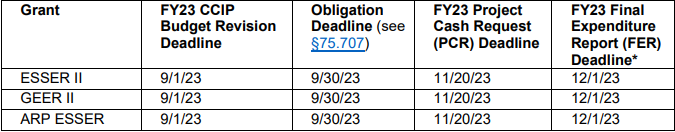 Final Expenditure ReportsThe Department requires LEAs and educational entities to submit the Final Expenditure Report (FER) by December 1, 2023. LEAs and educational entities must complete the FER at the end of each fiscal year for the prior state fiscal year’s ESSER expenditures. All expenses reported on the FER should be paid. There should be no encumbered amounts. For the FY2023 FER, LEAs and educational entities will report on ESSER II, ARP ESSER, and/or GEER II. State activity grants may also require the FER to be completed. (Source: Ohio Department of Education Office of Federal and State Grants Management)Audit Objectives and Control TestingAudit Objectives1.	Obtain an understanding of internal control, assess risk, and test internal control as required by 2 CFR section 200.514(c).2.	Determine whether required reports for federal awards include all activity of the reporting period, are supported by applicable accounting or performance records, and are fairly presented in accordance with governing requirements.(Source: 2023 OMB Compliance Supplement Part 3)Control Documentation and TestingSuggested Substantive Audit Procedures – ComplianceAudit Implications SummaryM.  SUBRECIPIENT MONITORINGOMB Note: Transfers of Federal awards to another component of the same auditee under 2 CFR Part 200, Subpart F, do not constitute a subrecipient or contractor relationship.OMB Compliance RequirementsA pass-through entity (PTE) must:	 -	Identify the Award and Applicable Requirements – Clearly identify to the subrecipient:  (1) the award as a subaward at the time of subaward (or subsequent subaward modification) by providing the information described in 2 CFR 200.331(a)(1); (2) all requirements imposed by the PTE on the subrecipient so that the Federal award is used in accordance with Federal statutes, regulations, and the terms and conditions of the award (2 CFR 200.331(a)(2)); and (3) any additional requirements that the PTE imposes on the subrecipient in order for the PTE to meet its own responsibility for the Federal award (e.g., financial, performance, and special reports) (2 CFR 200.331(a)(3)).-	Evaluate Risk – Evaluate each subrecipient’s risk of noncompliance for purposes of determining the appropriate subrecipient monitoring related to the subaward (2 CFR 200.331(b)).  This evaluation of risk may include consideration of such factors as the following (see here for 2 CFR 200.332(b)-(f)):The subrecipient’s prior experience with the same or similar subawards;The results of previous audits including whether or not the subrecipient receives single audit in accordance with 2 CFR Part 200, Subpart F, and the extent to which the same or similar subaward has been audited as a major program;Whether the subrecipient has new personnel or new or substantially changed systems; andThe extent and results of Federal awarding agency monitoring (e.g., if the subrecipient also receives Federal awards directly from a Federal awarding agency).-	Monitor – Monitor the activities of the subrecipient as necessary to ensure that the subaward is used for authorized purposes, complies with the terms and conditions of the subaward, and achieves performance goals (2 CFR 200.332(d) through (f)).  In addition to procedures identified as necessary based upon the evaluation of subrecipient risk or specifically required by the terms and conditions of the award, subaward monitoring must include the following:Reviewing financial and programmatic (performance and special reports) required by the PTE.Following-up and ensuring that the subrecipient takes timely and appropriate action on all deficiencies pertaining to the Federal award provided to the subrecipient from the PTE detected through audits, on-site reviews, and other means.Issuing a management decision for audit findings pertaining to the Federal award provided to the subrecipient from the PTE as required by 2 CFR 200.521.Ensure Accountability of For-Profit Subrecipients – Some Federal awards may be passed through to for-profit entities.  For-profit subrecipients are accountable to the PTE for the use of the Federal funds provided.  Because 2 CFR Part 200 does not make Subpart F applicable to for-profit subrecipients, the PTE is responsible for establishing requirements, as necessary, to ensure compliance by for-profit subrecipients for the subaward.  The agreement with the for-profit subrecipient must describe applicable compliance requirements and the for-profit subrecipient's compliance responsibility.  Methods to ensure compliance for Federal awards made to for-profit subrecipients may include pre-award audits, monitoring during the agreement, and post-award audits (2 CFR 200.501(h)).  Source of Governing RequirementsThe requirements for subrecipient monitoring for the subaward are contained in 31 USC 7502(f)(2) (Single Audit Act Amendments of 1996 (Pub. L. No. 104-156)), 2 CFR 200.331, 200.332 and 200.501(h); Federal awarding agency regulations; and the terms and conditions of the award. (Source: 2023 OMB Compliance Supplement Part 3)Part 4 OMB Program Specific RequirementsUS Department of Education Program Specific InformationNo program specific requirements were noted. (Source: 2023 OMB Compliance Supplement, Part 4, Department of Education, ESF Section 1 – Elementary and Secondary Education)Additional Program Specific InformationAdd program specific requirements from:The individual grant application, agreement, and policies andFederal agency guidance not included in the compliance supplement (such as federal agency grant manuals, references to CFR, etc.)Be sure to indicate the source of your information. If no additional requirements are noted, indicate as such. ESSER Subrecipient Monitoring Protocol per USED (Source: CCIP Document Library)Audit Objectives and Control TestingAudit Objectives1.	Obtain an understanding of internal control, assess risk, and test internal control as required by 2 CFR section 200.514(c).2.	Determine whether the PTE identified the subaward and applicable requirements at the time of the subaward (or subsequent subaward modification) in the terms and conditions of the subaward and other award documents sufficient for the PTE to comply with Federal statutes, regulations, and the terms and conditions of the Federal award.3.	Determine whether the PTE monitored subrecipient activities to provide reasonable assurance that the subrecipient administered the subaward in compliance with the terms and conditions of the subaward.(Source: 2023 OMB Compliance Supplement Part 3)Control Documentation and Testing	Suggested Substantive Audit Procedures – ComplianceAudit Implications SummaryN.  SPECIAL TESTS AND PROVISIONS – Participation of Private School Children OMB Compliance RequirementsThe specific requirements for Special Tests and Provisions are unique to each Federal program and are found in the statutes, regulations, and the provisions of contract or grant agreements pertaining to the program.  For programs listed in this Supplement, the compliance requirements, audit objectives, and suggested audit procedures for Special Tests and Provisions are in Part 4, “Agency Program Requirements.” or Part 5. “Clusters of Programs.”  For programs not included in this Supplement, the auditor must review the program’s contract and grant agreements and referenced statutes and regulations to identify the compliance requirements and develop the audit objectives and audit procedures for Special Tests and Provisions which could have a direct and material effect on a major program.  The auditor should also inquire of the non-Federal entity to help identify and understand any Special Tests and Provisions.Additionally, both for programs included and not included in this Supplement, the auditor must identify any additional compliance requirements which are not based in statute or regulation (e.g., were agreed to as part of audit resolution of prior audit findings) which could be material to a major program.  Reasonable procedures to identify such compliance requirements would be inquiry of non-Federal entity management and review of the contract and grant agreements pertaining to the program.  Any such requirements which may have a direct and material effect on compliance with the requirements of that major program shall be included in the audit.(Source: 2023 OMB Compliance Supplement Part 3)Part 4 OMB Program Specific RequirementsUS Department of Education Program Specific InformationNo program specific requirements were noted. (Source: 2023 OMB Compliance Supplement, Part 4, Department of Education, ESF Section 1 – Elementary and Secondary Education)US Department of Education Crosscutting Information ESEA programs in this Supplement to which this section applies are Title I, Part A (84.010); MEP (84.011); Title III, Part A (84.365); Title II, Part A (84.367); and Title IV, Part A (84.424).This section also applies to ESSER I and GEER I (84.425C and D), as well as ESF-SEA, ESF II-SEA, ESF-Governor, ESF II-Governor, and ARP-OA SEA (84.425A, H, and X, respectively).Depending on how the SEA/LEA implements requirements for the provision of equitable participation of private school children, this requirement may be tested on a general or program-specific basis (as described in the Introduction “Cross-Cutting Requirements”).Compliance Requirements For programs funded under Title I, Part A (Assistance Listing 84.010), an LEA, after timely and meaningful consultation with private school officials, must provide equitable services to eligible private school children, their teachers, and their families. Eligible private school children are those who reside in a participating public school attendance area and have educational needs under Section 1115(c) of the ESEA (20 USC 6315(c)). The amount of funds an LEA makes available for equitable services under Title I, Part A must be equal to the proportion of funds generated by private school children from low-income families who reside in participating public school attendance areas. An LEA must determine the proportional share available for services for eligible private school children based on the total amount of Title I funds received prior to any expenditures or transfers of funds within the program, such as reservations for administration, parental involvement, and district-wide activities (20 USC 6320(a)(4)(A)). LEAs determine the proportional share by multiplying the proportion of children from low-income families who attend private schools and live in participating Title I attendance areas by the LEA’s total Title I allocation (including any funds transferred into Title I). For more information, see Title I, Part A of the ESEA: Providing Equitable Services to Eligible Private School Children, Teachers, and Families (October 7, 2019) (https://oese.ed.gov/files/2020/07/equitable-services-guidance-100419.pdf). For programs under Title VIII of the ESEA (Assistance Listing 84.011, 84.365, 84.367, and 84.424), ESF-SEA I (Assistance Listing 84.425A), and ESF-Governor I (Assistance Listing 84.425H), an agency, consortium, or entity receiving financial assistance under an applicable program must provide eligible private school children and their teachers or other educational personnel with equitable services or other benefits under the program. Before an agency, consortium, or entity makes any decision that affects the opportunity of eligible private school children, teachers, and other educational personnel to participate, the agency, consortium, or entity must engage in timely and meaningful consultation with private school officials. Expenditures for services and benefits to eligible private school children and their teachers and other educational personnel must be equal on a per-pupil basis to the expenditures for participating public school children and their teachers and other educational personnel, taking into account the number and educational needs of the children, teachers and other educational personnel to be served (Section 8501 of ESEA (20 USC 7881); 34 CFR sections 299.6 through 299.9).For programs under ESSER I and GEER I (Assistance Listing 84.425C and D), an LEA that receives funds under one or both of those programs must provide equitable services in the same manner as provided under section 1117 of Title I, Part A of the ESEA (20 USC 6320) (Assistance Listing 84.010) to students and teachers in private schools as determined in consultation with private school officials (section 18005(a) of the CARES Act). To meet this requirement, an LEA must determine the proportional share of ESSER I or GEER I funds available for equitable services in accordance with section 1117(a)(4)(A) of the ESEA (20 USC 6320(a)(4)(A)). Consistent with the guidance referenced below, under ESSER I and GEER I, the LEA in which a private school is located is responsible for providing equitable services to students and teachers in the school. With respect to the provision of services, in general all students and teachers in a private school are eligible to receive equitable services under ESSER I and GEER I. However, an LEA may limit eligibility to students who are low achieving and reside in a Title I public school attendance area in the LEA consistent with the Title I, Part A equitable services requirements in section 1117 of the ESEA. In addition, if a Governor (under GEER I) or an SEA (through the SEA reserve fund under ESSER I) targets funds for a specific purpose or population of public school students, an LEA may similarly target services for private school students. For more information, see questions 4 and 7– 11 in Providing Equitable Services to Students and Teachers in Non-Public Schools under the CARES Act Programs (Oct. 9, 2020) (https://oese.ed.gov/files/2020/10/Providing-Equitable-Services-under-the-CARES-Act-Programs-Update-10-9-2020.pdf).  An LEA that receives funds under ESSER II or GEER II is not required to provide equitable services to students and teachers in private schools.For programs under ESF-SEA, ESF II-SEA, ESF-Governor, ESF II-Governor, and ARP- OA SEA, SEAs and governors will ensure that equitable services, as determined through timely and meaningful consultation with non-public school officials, will be provided to students and teachers in non-public elementary and secondary schools in the same manner as provided under section 8501 of the ESEA.The control of funds used to provide equitable services to eligible private school students, teachers and other educational personnel, and families, and title to materials, equipment, and property purchased with those funds must be in a public agency and the public agency must administer the funds, materials, equipment, and property. The provision of equitable services must be by employees of a public agency or through a contract by the public agency with an individual, association, agency, or organization that is independent of the private school. The contract must be under the control of the public agency (Sections 1117(d), and 8501(d) of ESEA (20 USC 6320(d), and 7881(d); section 18005(b) of the CARES Act; 34 CFR sections 76.661, 200.64(b)(3), 200.67, and 299.9).These compliance requirements also apply to transfers from Title II, Part A (84.367) and Title IV, Part A (84.424) (Section 5103(e)(2) of ESEA (20 USC 7305b(e)(2)), as provided in III.A.3, “Activities Allowed or Unallowed – Transferability”).(Source: 2023 OMB Compliance Supplement Department of Education Crosscutting Procedures)Additional Program Specific InformationAdd program specific requirements from:The individual grant application, agreement, and policies andFederal agency guidance not included in the compliance supplement (such as federal agency grant manuals, references to CFR, etc.)Be sure to indicate the source of your information. If no additional requirements are noted, indicate as such. See ODE’s “Nonpublic School Service Questions and Answers” for further info - https://ccip.ode.state.oh.us/DocumentLibrary/ViewDocument.aspx?DocumentKey=80988 (Source: Ohio Department of Education Office of Federal Programs)Audit Objectives and Control TestingAudit Objectives1.	Obtain an understanding of internal control, assess risk, and test internal control as required by 2 CFR section 200.514(c).(Source: 2023 OMB Compliance Supplement Part 3)Determine whether (1) an LEA, SEA, or other agency receiving ESEA funds , an LEA receiving ESSER I or GEER I funds (84.425C and D), and an OA SEA or Governor receiving ESF-SEA, ESF II-SEA, ESF-Governor, ESF II-Governor, and ARP- OA SEA (84.425A, H, and X, respectively) has conducted timely consultation with private school officials to determine the kind of educational services to provide to eligible private school children, (2) the planned services were provided, and (3) the required amount was used for private school children.(Source: 2023 OMB Compliance Supplement Department of Education Crosscutting Procedures)Control Documentation and TestingSuggested Substantive Audit Procedures – ComplianceAudit Implications SummaryN.  SPECIAL TESTS AND PROVISIONS – Wage Rate Requirements OMB Compliance RequirementsThe specific requirements for Special Tests and Provisions are unique to each Federal program and are found in the statutes, regulations, and the provisions of contract or grant agreements pertaining to the program.  For programs listed in this Supplement, the compliance requirements, audit objectives, and suggested audit procedures for Special Tests and Provisions are in Part 4, “Agency Program Requirements.” or Part 5. “Clusters of Programs.”  For programs not included in this Supplement, the auditor must review the program’s contract and grant agreements and referenced statutes and regulations to identify the compliance requirements and develop the audit objectives and audit procedures for Special Tests and Provisions which could have a direct and material effect on a major program.  The auditor should also inquire of the non-Federal entity to help identify and understand any Special Tests and Provisions.Additionally, both for programs included and not included in this Supplement, the auditor must identify any additional compliance requirements which are not based in statute or regulation (e.g., were agreed to as part of audit resolution of prior audit findings) which could be material to a major program.  Reasonable procedures to identify such compliance requirements would be inquiry of non-Federal entity management and review of the contract and grant agreements pertaining to the program.  Any such requirements which may have a direct and material effect on compliance with the requirements of that major program shall be included in the audit.(Source: 2023 OMB Compliance Supplement Part 3)Part 4 OMB Program Specific RequirementsUS Department of Education Program Specific InformationRecipients and subrecipients that use ESF funds for minor remodeling, renovation or construction contracts that are over $2,000 and use laborers and mechanics must meet Davis-Bacon prevailing wage requirements. For information about the prevailing wages in the applicable region, see the Department of Labor (DOL) regional office: https://www.dol.gov/agencies/whd/government-contracts/construction/regions. (Source: 2023 OMB Compliance Supplement, Part 4, Department of Education, ESF Section 1 – Elementary and Secondary Education)US Department of Transportation Program Cross Cutting Information:All laborers and mechanics employed by contractors or subcontractors to work on construction contracts in excess of $2,000 financed by federal assistance funds must be paid wages not less than those established for the locality of the project (prevailing wage rates) by the Department of Labor (DOL) (40 USC 3141–3144, 3146, and 3147.Nonfederal entities shall include in their construction contracts subject to the Wage Rate Requirements (which still may be referenced as the Davis-Bacon Act) a provision that the contractor or subcontractor comply with those requirements and the DOL regulations (29 CFR Part 5, Labor Standards Provisions Applicable to Contacts Governing Federally Financed and Assisted Construction). This includes a requirement for the contractor or subcontractor to submit to the nonfederal entity weekly, for each week in which any contract work is performed, a copy of the payroll and a statement of compliance (certified payrolls) (29 CFR sections 5.5 and 5.6; the A-102 Common Rule (section 36(i)(5)); OMB Circular A-110 (2 CFR Part 215, Appendix A, Contract Provisions); 2 CFR Part 176, Subpart C; and 2 CFR section 200.326).This reporting is often done using Optional Form WH-347, which includes the required statement of compliance (OMB No. 1235-0008). The DOL, Employment Standards Administration, maintains a Davis-Bacon and Related Acts web page (https://www.dol.gov/agencies/whd/government-contracts/construction). Optional Form WH-347 and instructions are available on this web page.(Source: 2023 OMB Compliance Supplement, Part 4, Department of Transportation Cross Cutting)Additional Program Specific InformationAdd program specific requirements from:The individual grant application, agreement, and policies andFederal agency guidance not included in the compliance supplement (such as federal agency grant manuals, references to CFR, etc.)Be sure to indicate the source of your information. If no additional requirements are noted, indicate as such. Audit Objectives and Control TestingAudit Objectives1.	Obtain an understanding of internal control, assess risk, and test internal control as required by 2 CFR section 200.514(c).(Source: 2023 OMB Compliance Supplement Part 3)Determine whether the nonfederal entity notified contractors and subcontractors of the requirements to comply with the Wage Rate Requirements and obtained copies of certified payrolls.(Source: 2023 OMB Compliance Supplement, Part 4, Department of Transportation Cross Cutting)Control Documentation and TestingSuggested Substantive Audit Procedures – ComplianceAudit Implications SummaryProgram Testing ConclusionWe have performed procedures sufficient to provide reasonable assurance for federal award program compliance requirements (to support our opinions). The procedures performed, relevant evidence obtained, and our conclusions are adequately documented. (If you are unable to conclude, prepare a memo documenting your reason and the implications for the engagement, including the audit reports.)	Per paragraph 13.39 of the AICPA Single Audit Guide, the following are required to be reported as audit findings in the federal awards section of the schedule of findings and questioned costs (2 CFR 200.516):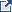 Significant deficiencies and material weaknesses in internal control over major programs.Material noncompliance with the federal statues, regulations, or the terms and conditions of federal awards related to a major program.Known questioned costs that are greater than $25,000 for a type of compliance requirement for a major program.  The auditor also must  report (in the schedule of findings and questioned costs)  known questioned costs when likely questioned costs are greater than $25,000 for a type of compliance requirement for a major program. Known questioned costs that are greater than $25,000 for programs that are not audited as major.Known or likely fraud affecting a federal award, unless such fraud is otherwise reported as an audit finding in the schedule of findings and questioned costs.Significant instances of abuse relating to major programs.The circumstances concerning why the opinion in the auditor's report on compliance for major programs is other than an unmodified opinion, unless such circumstances are otherwise reported as audit findings in the schedule of findings and questioned costs (for example, a scope limitation that is not otherwise reported as a finding). Instances in which the results of audit follow-up procedures disclosed that the summary schedule of prior audit findings prepared by the auditee in accordance with 2 CFR 200.511(b) of the Uniform Guidance, materially misrepresents the status of any prior audit finding.Appendix I lists block grants and other programs excluded from the requirements of specified portions of 2 CFR Part 200.Auditors must review the Federal agency adoption of the Uniform Guidance (2 CFR Part 200) and nonprocurement suspension and debarment requirements (2 CFR Part 180) prior to issuing noncompliance citations to verify the Federal agency requirements. Auditors should also review this link for a discussion on how to cite non-compliance exceptions based on agency adoption of the UG.Per paragraph 13.50 of the AICPA Single Audit Guide, the schedule of findings and questioned costs must include all audit findings required to be reported under the Uniform Guidance.   A separate written communication (such as a communication sometimes referred to as a management letter) may not be used to communicate such matters to the auditee in lieu of reporting them as audit findings in accordance with the Uniform Guidance. See the discussion beginning at paragraph 13.34 for information on Uniform Guidance requirements for the schedule of findings and questioned costs. If there are other matters that do not meet the Uniform Guidance requirements for reporting but, in the auditor's judgment, warrant the attention those charged with governance, they should be communicated in writing or verbally. If such a communication is provided in writing to the auditee, there is no requirement for that communication to be referenced in the Uniform Guidance compliance report. Per table 13-2 a matter must meet the following in order to be communicated in the management letter: Other deficiencies in internal control over compliance that are not significant deficiencies or material weaknesses required to be reported but, in the auditor's judgment, are of sufficient importance to be communicated to management.Noncompliance with federal statutes, regulations or terms and conditions of federal awards related to a major program that does not meet the criteria for reporting under the Uniform Guidance but, in the auditor's judgment, is of sufficient importance to communicate to management or those charged with governance.Other findings or issues arising from the compliance audit that are not otherwise required to be reported but are, in the auditor's professional judgment, significant and relevant to those charged with governance.Name of Client:Year Ended:2023Federal Award Name:Education Stabilization Fund – Elementary and Secondary EducationAL#:#84.425A – Education Stabilization Fund–State Educational Agency (Outlying Areas) (ESF-SEA)#84.425C – Governor’s Emergency Education Relief (GEER I and II) Fund #84.425D – Elementary and Secondary School Emergency Relief (ESSER I and II) Fund #84.425H – Education Stabilization Fund – Governors (Outlying Areas) (ESF-Governor)#84.425R – Coronavirus Response and Relief Supplemental Appropriations Act, 2021 –Emergency Assistance to Non-Public Schools (CRRSA EANS) Program#84.425U – American Rescue Plan Elementary and Secondary School Emergency Relief (ARP ESSER) Fund#84.425V American Rescue Plan – Emergency Assistance to Non-Public Schools (ARPA EANS)#84.425X – American Rescue Plan–Outlying Areas State Educational Agency (ARP-OA-SEA)(1)(2)(6)(6)(3)(4)(5)(5)(6/7)Compliance RequirementCompliance RequirementCompliance RequirementApplicable per Compliance Supplement(Yes/No)Direct & Material to Program / Entity(Yes/No)Monetaryor Nonmonetary(Set by CFAE)(M/N)Population Subject to Requirement (if Monetary)(in $)Inherent Risk(from IRAF)(High/Low)Final Control Risk(High/Low)DetectionRisk of Noncompl.(High/Low)Overall Audit Risk of Noncompl.(High/Low)Federal Materiality by Compliance Requirement(usually 5%)AActivities Allowed or UnallowedYesM5%BAllowable Costs/Cost PrinciplesYesM5%CCash ManagementNoDReserved – Not UsedE EligibilityNoFEquipment & Real Property MgmtYesM5%GMatching, Level of Effort, Earmark¥HPeriod of PerformanceNoIProcurement & Sus. & DebarmentNoJProgram IncomeNoKReserved – Not UsedLReportingYesN5%MSubrecipient MonitoringYesN5%NSpecial Tests & Provisions – Participation of Private School Children YesM/N5%NSpecial Tests & Provisions - Wage Rate RequirementsYesM/N5%ESF SectionESF SectionAssistance Listing No. with AlphaSubprogram NameSection 1Section 184.425AEducation Stabilization Fund–State Educational Agency (Outlying Areas) (ESF-SEA)84.425C84.425CGovernor’s Emergency Education Relief (GEER) Fund84.425D84.425DElementary and Secondary School Emergency Relief (ESSER) Fund84.425H84.425HEducation Stabilization Fund – Governors (Outlying Areas) (ESF-Governor)ESF SectionAssistance Listing No. with AlphaSubprogram NameSection 184.425RCoronavirus Response and Relief Supplemental Appropriations Act, 2021 – Emergency Assistance to Non-Public Schools (CRRSA EANS) program84.425UAmerican Rescue Plan - Elementary and Secondary School Emergency Relief (ARP ESSER)84.425VAmerican Rescue Plan - Emergency Assistance to Non-Public Schools (ARP EANS) program84.425XAmerican Rescue Plan–State Educational Agency (Outlying Areas) (ARP-OA SEA)Section 284.425EHigher Education Emergency Relief Fund (HEERF) Student Aid84.425FHEERF Institutional Aid84.425JHEERF Historically Black Colleges and Universities (HBCUs)84.425KHEERF Tribally Controlled Colleges and Universities (TCCUs)84.425LHEERF Minority Serving Institutions (MSIs)84.425MHEERF Strengthening Institutions Program (SIP)84.425NHEERF Fund for the Improvement of Postsecondary Education (FIPSE) Formula Grant84.425PInstitutional Resilience and Expanded Postsecondary Opportunity (HEERF IREPO)84.425SHEERF Supplemental Assistance to Institutions of Higher Education (SAIHE) program84.425THEERF Supplemental Support Under American Rescue Plan (SSARP) ProgramNeither Section 1 norSection 284.425BDiscretionary Grants: Rethink K-12 Education Models Grants84.425GDiscretionary Grants: Reimagining Workforce Preparation Grants84.425WAmerican Rescue Plan – Elementary and Secondary School Emergency Relief –Homeless Children and Youth84.425YAmerican Rescue Plan – American Indian Resilience in Education (AIRE)ABCDRow Number (auto generated)Federal Awarding Agency PrefixALN Three- Digit ExtensionAdditional Award IdentificationFederal Program Identification184425COVID-19, 84.425ECOVID-19 -Education Stabilization FundAuditors should clearly document what control procedures address the compliance requirement. Reference or link to documentation or where testing was performed.Basis for the control (Ex. reports, resources, etc. providing information needed to understand requirements and prevent or identify and correct errors):Control Procedure (Description of how auditee uses the “Basis” to prevent, or identify and correct or detect errors):Person(s) responsible for performing the control procedure (Title):Description of evidence documenting the control was applied (i.e. sampling unit):Consider the results of control testing above in assessing the risk of noncompliance.  Use this as the basis for determining the nature, timing, and extent (e.g., number of transactions to be selected) of substantive tests of compliance.(Source: 2023 OMB Compliance Supplement Part 3)AOS Auditors: Steps marked with an asterisk (*) are addressed via the attributes in the payroll and non-payroll Federal Testing Templates available on the Intranet.1.	Identify the types of activities which are either specifically allowed or prohibited by the laws, regulations, and the provisions of the contract or grant agreements pertaining to the program.Auditors should be able to identify these activities using Part 4 requirements as well as tailoring the “Additional Program Specific Information” section above.2.	When allowability is determined based upon summary level data, perform procedures to verify that:a.	Activities were allowable.b.	Individual transactions were properly classified and accumulated into the activity total.*3.	When allowability is determined based upon individual transactions, select a sample of transactions and perform procedures to verify that the transaction was for an allowable activity.4.	The auditor should be alert for large transfers of funds from program accounts which may have been used to fund unallowable activities.Consider the adequacy of the system and controls, and the effect on sample size, significant deficiencies/material weaknesses, material non-compliance and management letter comments.Auditors should review this link for a discussion on how to cite non-compliance exceptions based on agency adoption of the UG.Results of Test of Controls: (including material weaknesses, significant deficiencies, and management letter items)Assessment of Control Risk:Effect on the Nature, Timing, and Extent of Compliance (Substantive Test) including Sample Size:Results of Compliance (Substantive Tests) Tests:Questioned Costs:  Actual __________     Projected __________Auditors should clearly document what control procedures address the compliance requirement. Reference or link to documentation or where testing was performed.Basis for the control (Ex. reports, resources, etc. providing information needed to understand requirements and prevent or identify and correct errors):Control Procedure (Description of how auditee uses the “Basis” to prevent, or identify and correct or detect errors):Person(s) responsible for performing the control procedure (Title):Description of evidence documenting the control was applied (i.e. sampling unit):Consider the results of control testing above in assessing the risk of noncompliance.  Use this as the basis for determining the nature, timing, and extent (e.g., number of transactions to be selected) of substantive tests of compliance.(Source: 2023 OMB Compliance Supplement Part 3)AOS Auditors: Steps marked with an asterisk (*) are addressed via the attributes in the payroll and non-payroll Federal Testing Templates available on the Intranet.Direct Costs *Test a sample of transactions for conformance with the following criteria contained in 2 CFR Part 200, as applicable:If the auditor identifies unallowable direct costs, the auditor should be aware that “directly associated costs” might have been charged.  Directly associated costs are costs incurred solely as a result of incurring another cost, and would not have been incurred if the other cost had not been incurred.  For example, fringe benefits are “directly associated” with payroll costs.  When an unallowable cost is incurred, directly associated costs are also unallowable.Costs were approved by the Federal awarding agency, if required (see the above table (Selected Items of Cost, Exhibit 1) or 2 CFR 200.407 for selected items of cost that require prior written approval). Costs did not consist of improper payments, including (1) payments that should not have been made or that were made in incorrect amounts (including overpayments and underpayments) under statutory, contractual, administrative, or other legally applicable requirements; (2) payments that do not account for credit for applicable discounts; (3) duplicate payments; (4) payments that were made to an ineligible party or for an ineligible good or service; and (5) payments for goods or services not received (except for such payments where authorized by law).d.	Costs were necessary and reasonable for the performance of the Federal award and allocable under the principles of 2 CFR Part 200, Subpart E.e.	Costs conformed to any limitations or exclusions set forth in 2 CFR Part 200, Subpart E, or in the Federal award as to types or amount of cost items.While several selected items of cost are included in Exhibit 1 , one item to note is Compensation - Personnel Services, (formally referred to as Time and Effort/Semi Annual Certification). See 2 CFR 200.430. As a reminder, this is a policy-based requirement. If employees are partially paid from at least one federal grant, auditors should review the auditee’s policy for ensuring employee pay is allocated to federal programs based on actual time spent on each program and test accordingly.f.	Costs were consistent with policies and procedures that apply uniformly to both federally financed and other activities of the State/local government/Indian tribe department or agency.g.	Costs were accorded consistent treatment.  Costs were not assigned to a Federal award as a direct cost if any other cost incurred for the same purpose in like circumstances was allocated to the Federal award as an indirect cost.h.	Costs were not included as a cost of any other federally financed program in either the current or a prior period.i.	Costs were not used to meet the cost-sharing or matching requirements of another Federal program, except where authorized by Federal statute.j.	Costs were adequately documented.Indirect Costsa.	If the State/local department or agency is not required to submit an ICRP and related supporting documentation, the auditor should consider the risk of the reduced level of oversight in designing the nature, timing, and extent of compliance testing.b.	General Audit Procedures – The following procedures apply to charges to cost pools that are allocated wholly or partially to Federal awards or used in formulating indirect cost rates used for recovering indirect costs under Federal awards.(1)	Test a sample of transactions for conformance with:(a)	The criteria contained in the “Basic Considerations” section of 2 CFR 200.402 - 200.411.(b)	The principles to establish allowability or unallowability of certain items of cost (2 CFR 200.420 - 200.476).While several selected items of cost are included in Exhibit 1 , one item to note is Compensation - Personnel Services, (formally referred to as Time and Effort/Semi Annual Certification). See 2 CFR 200.430. As a reminder, this is a policy-based requirement. If employees are partially paid from at least one federal grant, auditors should review the auditee’s policy for ensuring employee pay is allocated to federal programs based on actual time spent on each program and test accordingly.(2)	If the auditor identifies unallowable costs, the auditor should be aware that directly associated costs might have been charged.  Directly associated costs are costs incurred solely as a result of incurring another cost, and would have not been incurred if the other cost had not been incurred.  When an unallowable cost is incurred, directly associated costs are also unallowable.  For example, occupancy costs related to unallowable general costs of government are also unallowable.c.	Special Audit Procedures for State, Local Government, and Indian Tribe ICRPs (see also the AOS discussion on testing the ICRP)(1)	Verify that the ICRP includes the required documentation in accordance with 2 CFR Part 200, Appendix VII, paragraph D.(2)	Testing of the ICRP – There may be a timing consideration when the audit is completed before the ICRP is completed.  In this instance, the auditor should consider performing interim testing of the costs charged to the cost pools and the allocation bases (e.g., determine from management the cost pools that management expects to include in the ICRP and test the costs for compliance with 2 CFR Part 200).  Should there be audit exceptions, corrective action may be taken earlier to minimize questioned costs.  In the next year’s audit, the auditor should complete testing and verify management’s representations against the completed ICRP.The following procedures are some acceptable options the auditor may use to obtain assurance that the costs collected in the cost pools and the allocation methods used are in compliance with 2 CFR Part 200, Subpart E:(a)	Indirect Cost Pool – Test the indirect cost pool to ascertain if it includes only allowable costs in accordance with 2 CFR Part 200.(i)	Test to ensure that unallowable costs are identified and eliminated from the indirect cost pool (e.g., capital expenditures, general costs of government).(ii)	Identify significant changes in expense categories between the prior ICRP and the current ICRP.  Test a sample of transactions to verify the allowability of the costs.(iii)	Trace the central service costs that are included in the indirect cost pool to the approved State/local government or central service CAP or to plans on file when submission is not required.(b)	Direct Cost Base – Test the methods of allocating the costs to ascertain if they are in accordance with the applicable provisions of 2 CFR Part 200 and produce an equitable distribution of costs.(i)	Determine that the proposed base(s) includes all activities that benefit from the indirect costs being allocated.(ii)	If the direct cost base is not limited to direct salaries and wages, determine that distorting items are excluded from the base.  Examples of distorting items include capital expenditures, flow-through funds (such as benefit payments), and subaward costs in excess of $25,000 per subaward.(iii)	Determine the appropriateness of the allocation base (e.g., salaries and wages, modified total direct costs).(c)	Other Procedures (i)	Examine the records for employee compensation to ascertain if they are accurate, and the costs are allowable and properly allocated to the various functional and programmatic activities to which salary and wage costs are charged. (Refer to 2 CFR 200.430 for additional information on support of salaries and wages.)(ii)	For an ICRP using the multiple allocation base method, test statistical data (e.g., square footage, audit hours, salaries and wages) to ascertain if the proposed allocation or rate bases are reasonable, updated as necessary, and do not contain any material omissions.(3)	Testing of Charges Based Upon the ICRA – Perform the following procedures to test the application of charges to Federal awards based upon an ICRA:(a)	Obtain and read the current ICRA and determine the terms in effect.(b)	Select a sample of claims for reimbursement and verify that the rates used are in accordance with the rate agreement, that rates were applied to the appropriate bases, and that the amounts claimed were the product of applying the rate to the applicable base.  Verify that the costs included in the base(s) are consistent with the costs that were included in the base year (e.g., if the allocation base is total direct costs, verify that current-year direct costs do not include costs items that were treated as indirect costs in the base year).(4)	Other Procedures – No Negotiated ICRA(a)	If an indirect cost rate has not been negotiated by a cognizant agency for indirect costs, the auditor should determine whether documentation exists to support the costs.  When the auditee has documentation, the suggested general audit procedures under paragraph 3.b above should be performed to determine the appropriateness of the indirect cost charges to awards.(b)	If an indirect cost rate has not been negotiated by a cognizant agency for indirect costs, and documentation to support the indirect costs does not exist, the auditor should question the costs based on a lack of supporting documentation.Consider the adequacy of the system and controls, and the effect on sample size, significant deficiencies/material weaknesses, material non-compliance and management letter comments.Auditors should review this link for a discussion on how to cite non-compliance exceptions based on agency adoption of the UG.This box should include results of applicable additional testing sections as determined at the beginning of Section B.Results of Test of Controls: (including material weaknesses, significant deficiencies and management letter items)Assessment of Control Risk:Effect on the Nature, Timing, and Extent of Compliance (Substantive Test) including Sample Size:Results of Compliance (Substantive Tests) Tests:Questioned Costs:  Actual __________     Projected __________Auditors should clearly document what control procedures address the compliance requirement. Reference or link to documentation or where testing was performed.Basis for the control (Ex. reports, resources, etc. providing information needed to understand requirements and prevent or identify and correct errors):Control Procedure (Description of how auditee uses the “Basis” to prevent, or identify and correct or detect errors):Person(s) responsible for performing the control procedure (Title):Description of evidence documenting the control was applied (i.e. sampling unit):Consider the results of control testing above in assessing the risk of noncompliance.  Use this as the basis for determining the nature, timing, and extent (e.g., number of transactions to be selected) of substantive tests of compliance.(Source: 2023 OMB Compliance Supplement Part 3)AOS Auditors: Steps marked with an asterisk (*) are addressed via the attributes in the Equipment Federal Testing Template available on the Intranet.Step 1 is omitted as it is only applicable to States.2.	Inventory Management of Equipment Acquired Under Federal AwardsQuestion 2a is asking about purchases made during the year with federal funds – are the purchases properly recorded and do the records include the required information? Questions 2b and 2c are asking about existing inventory; even if the entity had no purchases during the current year, it’s common to have existing inventory purchased in a prior year from federal funds.*a.	Identify equipment acquired and trace selected purchases to the property records.  Verify that the property records contain the required information. b.	Verify that the required physical inventory of equipment was performed.  Test whether any differences between the physical inventory and equipment records were resolved.*c.	Select a sample from all equipment acquired under Federal awards from the property records and physically inspect the equipment and determine whether the equipment is appropriately safeguarded and maintained.3.	Disposition of Equipment Acquired Under Federal Awards*a.	Identify equipment dispositions for the audit period and perform procedures to verify that the dispositions of equipment acquired under Federal awards were properly reflected in the property records.b.	For dispositions of equipment acquired under grants and cooperative agreements with a current per-unit fair market value of $5,000 or more, verify whether the Federal awarding agency was reimbursed for the Federal portion of the current market value or sales proceeds.c.	For dispositions of equipment acquired under cost-reimbursement contracts, verify that the non-Federal entity followed Federal awarding agency disposition instructions. 4.	Disposition of Real Property Acquired Under Federal Awardsa.	Identify real property dispositions for the audit period and determine whether such real property was acquired or improved under Federal awards.b.	For dispositions of real property acquired or improved under Federal awards, perform procedures to verify that the non-Federal entity followed the instructions of the Federal awarding agency or pass-through entity, which normally require reimbursement to the Federal awarding agency for the Federal portion of net sales proceeds or fair market value at the time of disposition, as applicable.Consider the adequacy of the system and controls, and the effect on sample size, significant deficiencies/material weaknesses, material non-compliance and management letter comments.Auditors should review this link for a discussion on how to cite non-compliance exceptions based on agency adoption of the UG.Results of Test of Controls: (including material weaknesses, significant deficiencies and management letter items)Assessment of Control Risk:Effect on the Nature, Timing, and Extent of Compliance (Substantive Test) including Sample Size:Results of Compliance (Substantive Tests) Tests:Questioned Costs:  Actual __________     Projected __________Auditors should clearly document what control procedures address the compliance requirement. Reference or link to documentation or where testing was performed.Basis for the control (Ex. reports, resources, etc. providing information needed to understand requirements and prevent or identify and correct errors):Control Procedure (Description of how auditee uses the “Basis” to prevent, or identify and correct or detect errors):Person(s) responsible for performing the control procedure (Title):Description of evidence documenting the control was applied (i.e. sampling unit):OMB Note for Direct Awards Only:  For recipients using HHS’ Payment Management System (PMS) to draw Federal funds, the auditor should consider the following steps numbered 1 through 4 as they pertain to the cash reporting portion of the SF-425A, regardless of the source of the data included in the PMS reports. (During FY2016, HHS is completing the transition from pooled payment to use of subaccounts.) Although certain data is supplied by the Federal awarding agency (e.g., award authorization amounts) and certain amounts are provided by HHS’ Payment Management Services, the auditor should ensure that such amounts are in agreement with the recipient’s records and are otherwise accurate.Consider the results of control testing above in assessing the risk of noncompliance.  Use this as the basis for determining the nature, timing, and extent (e.g., number of transactions to be selected) of substantive tests of compliance.(Source: 2023 OMB Compliance Supplement Part 3)1.	Review applicable statutes, regulations, and the terms and conditions of the Federal award pertaining to reporting requirements.  Determine the types and frequency of required reports.  Obtain and review Federal awarding agency or pass-through entity, in the case of a subrecipient, instructions for completing the reports.a.	For financial reports, ascertain the accounting basis used in reporting the data (e.g., cash or accrual).b.	For performance and special reports, determine the criteria and methodology used in compiling and reporting the data.2.	Select a sample of reports and perform appropriate analytical procedures and ascertain the reason for any unexpected differences.  Examples of analytical procedures include:a.	Comparing current period reports to prior period reports.b.	Comparing anticipated results to the data included in the reports.c.	Comparing information obtained during the audit of the financial statements to the reports.3.	Select a sample of each of the following report types, and test for accuracy and completeness:a.	Financial reports(1)	Ascertain if the financial reports were prepared in accordance with the required accounting basis.  (2)	Review accounting records and ascertain if all applicable accounts were included in the sampled reports (e.g., program income, expenditure credits, loans, interest earned on Federal funds, and reserve funds).(3)	Trace the amounts reported to accounting records that support the audited financial statements and the Schedule of Expenditures of Federal Awards and verify agreement or perform alternative procedures to verify the accuracy and completeness of the reports and that they agree with the accounting records.  If reports require information on an accrual basis and the entity does not prepare its accounting records on an accrual basis, determine whether the reported information is supported by available documentation.(4)	For any discrepancies noted in SF-425 reports concerning cash status when the advance payment method is used, review subsequent SF-425 reports to ascertain if the discrepancies were appropriately resolved with the applicable payment system.Additional ODE Pass-Through Steps:Determine whether amounts reported were only those amounts actually expended during the report period, including obligations liquidated within 90 days of the report period (i.e., encumbrances should not be included).(6) 	Determine whether the report was submitted within 90 days after the end of the project period.b.	Performance and special reports – Not Applicable c. 	Special reports for FFATA (Only applicable for direct recipients) – Not Applicable d.	For each type of report(1)	When intervening computations or calculations are required between the records and the reports, trace reported data elements to supporting worksheets or other documentation that link reports to the data.(2)	Test mathematical accuracy of reports and supporting worksheets.4.	Obtain written representation from management that the reports provided to the auditor are true copies of the reports submitted or electronically transmitted to the Federal awarding agency, the applicable payment system, or pass-through entity in the case of a subrecipient.Consider the adequacy of the system and controls, and the effect on sample size, significant deficiencies/material weaknesses, material non-compliance and management letter comments.Auditors should review this link for a discussion on how to cite non-compliance exceptions based on agency adoption of the UG.Results of Test of Controls: (including material weaknesses, significant deficiencies and management letter items)Assessment of Control Risk:Effect on the Nature, Timing, and Extent of Compliance (Substantive Test) including Sample Size:Results of Compliance (Substantive Tests) Tests:Questioned Costs:  Actual __________     Projected __________Auditors should clearly document what control procedures address the compliance requirement. Reference or link to documentation or where testing was performed.Basis for the control (Ex. reports, resources, etc. providing information needed to understand requirements and prevent or identify and correct errors):Control Procedure (Description of how auditee uses the “Basis” to prevent, or identify and correct or detect errors):Person(s) responsible for performing the control procedure (Title):Description of evidence documenting the control was applied (i.e. sampling unit):OMB Note:  The auditor may consider coordinating the tests related to subrecipients performed as part of C., “Cash Management” (tests of cash reporting submitted by subrecipients); E., “Eligibility” (tests that subawards were made only to eligible subrecipients); I., “Procurement and Suspension and Debarment” (tests of ensuring that a subrecipient is not suspended or debarred), and L, “Reporting (tests of performance data reported to funding sources) with the testing of “Subrecipient Monitoring.”Consider the results of control testing above in assessing the risk of noncompliance.  Use this as the basis for determining the nature, timing, and extent (e.g., number of transactions to be selected) of substantive tests of compliance.(Source: 2023 OMB Compliance Supplement Part 3)AOS Auditors: Steps marked with an asterisk (*) are addressed via the attributes in subrecipient monitoring Federal Testing Template available on the Intranet.Review the pass-through entity’s (PTE’s) subrecipient monitoring policies and procedures to gain an understanding of the PTE’s process to identify subawards, evaluate risk of noncompliance, and perform monitoring procedures based upon identified risks.*2.	Review subaward documents including the terms and conditions of the subaward to ascertain if, at the time of subaward (or subsequent subaward modification), the PTE made the subrecipient aware of the award information required by 2 CFR 200.332(a) sufficient for the PTE to comply with Federal statutes, regulations, and the terms and conditions of the award.*3.	Review the PTE’s documentation of monitoring the subaward and consider if the PTE’s monitoring provided reasonable assurance that the subrecipient used the subaward for authorized purposes in compliance with Federal statutes, regulations, and the terms and conditions of the subaward.  *4.	Ascertain if the PTE verified that subrecipients expected to be audited as required by 2 CFR Part 200, Subpart F, met this requirement (2 CFR 200.332(f)).  This verification may be performed as part of the required monitoring under 2 CFR 200.332(d)(2) to ensure that the subrecipient takes timely and appropriate action on deficiencies detected though audits.Consider the adequacy of the system and controls, and the effect on sample size, significant deficiencies/material weaknesses, material non-compliance and management letter comments.Auditors should review this link for a discussion on how to cite non-compliance exceptions based on agency adoption of the UG.Results of Test of Controls: (including material weaknesses, significant deficiencies, and management letter items)Assessment of Control Risk:Effect on the Nature, Timing, and Extent of Compliance (Substantive Test) including Sample Size:Results of Compliance (Substantive Tests) Tests:Questioned Costs:  Actual __________     Projected __________Auditors should clearly document what control procedures address the compliance requirement. Reference or link to documentation or where testing was performed.Basis for the control (Ex. reports, resources, etc. providing information needed to understand requirements and prevent or identify and correct errors):Control Procedure (Description of how auditee uses the “Basis” to prevent, or identify and correct or detect errors):Person(s) responsible for performing the control procedure (Title):Description of evidence documenting the control was applied (i.e. sampling unit):Consider the results of control testing above in assessing the risk of noncompliance.  Use this as the basis for determining the nature, timing, and extent (e.g., number of transactions to be selected) of substantive tests of compliance.(Source: 2023 OMB Compliance Supplement Part 3)Verify, by reviewing minutes of meetings and other appropriate documents, that the agency, consortium, or entity conducted timely consultation with private school officials in making its determinations and set aside the required amount for private school children.Review program expenditure and other records to verify that educational services that were planned were provided.For Title I, Part A, verify that the amount of funds available for equitable services in an LEA was determined by multiplying the proportion of private school children from low-income families residing in participating public school attendance areas by the LEA’s total Title I, Part A allocation.If an agency, consortium, or entity provides services to eligible private school students under an arrangement with a third party provider, verify that the agency, consortium, or entity retains proper administration and control by having a written contract that:Describes the services to be provided; andProvides that the agency, consortium, or entity retains ownership of materials, equipment, and property purchased with Federal I funds.For programs other than Title I, Part A, ESSER I, and GEER I, verify that expenditures are equal on a per-pupil basis for public and private school students, teachers, and other educational personnel, taking into consideration their numbers and needs as required by 34 CFR section 299.7. Please note that all students and teachers in a non-public school are eligible to receive equitable services under the CARES Act programs, unless a Governor (under the GEER Fund) or an SEA (through the SEA reserve under the ESSER Fund) targets funds for a specific purpose or population of public and non-public school students. If a Governor or SEA does this, then equitable services would also be limited.Consider the adequacy of the system and controls, and the effect on sample size, significant deficiencies/material weaknesses, material non-compliance and management letter comments.Auditors should review this link for a discussion on how to cite non-compliance exceptions based on agency adoption of the UG.Results of Test of Controls: (including material weaknesses, significant deficiencies and management letter items)Assessment of Control Risk:Effect on the Nature, Timing, and Extent of Compliance (Substantive Test) including Sample Size:Results of Compliance (Substantive Tests) Tests:Questioned Costs:  Actual __________     Projected __________Auditors should clearly document what control procedures address the compliance requirement. Reference or link to documentation or where testing was performed.Basis for the control (Ex. reports, resources, etc. providing information needed to understand requirements and prevent or identify and correct errors):Control Procedure (Description of how auditee uses the “Basis” to prevent, or identify and correct or detect errors):Person(s) responsible for performing the control procedure (Title):Description of evidence documenting the control was applied (i.e. sampling unit):Consider the results of control testing above in assessing the risk of noncompliance.  Use this as the basis for determining the nature, timing, and extent (e.g., number of transactions to be selected) of substantive tests of compliance.(Source: 2023 OMB Compliance Supplement Part 3)Select a sample of construction contracts and subcontracts greater than $2,000 that are covered by the Wage Rate Requirements and perform the following procedures:a. 	Verify that the required prevailing wage rate clauses were included in the contract or subcontract.b. 	For each week in which work was performed under the contract or subcontract, verify that the contractor or subcontractor submitted the required certified payrolls.(Note: Auditors are not expected to determine whether prevailing wage rates were paid.)AOS auditors should consult with their regional legal consultant if they encounter a purchase order and are unsure if it can be viewed as a contract.Consider the adequacy of the system and controls, and the effect on sample size, significant deficiencies/material weaknesses, material non-compliance and management letter comments.Auditors should review this link for a discussion on how to cite non-compliance exceptions based on agency adoption of the UG.Results of Test of Controls: (including material weaknesses, significant deficiencies and management letter items)Assessment of Control Risk:Effect on the Nature, Timing, and Extent of Compliance (Substantive Test) including Sample Size:Results of Compliance (Substantive Tests) Tests:Questioned Costs:  Actual __________     Projected __________ConclusionConclusionConclusionThe opinion on this major program should be:The opinion on this major program should be:Unmodified:Qualified (describe):Adverse (describe):Disclaimer (describe):Cross-reference to internal control matters (significant deficiencies or material weaknesses), if any, documented in the FACCR:Cross-reference to questioned costs and matter of noncompliance, if any, documented in this FACCR:Cross-reference to any Management Letter items and explain why not included in the Single Audit Compliance Report: